Управління освіти, культури, молоді і спорту Товстенської селищної ради«ЗАТВЕРДЖЕНО»Рішенням Уповноваженої особи,№125  від    26.06.2023 року  Уповноважена особа__________________Ігор ЗАСКОЦЬКИЙТЕНДЕРНА ДОКУМЕНТАЦІЯ(процедура закупівлі – відкриті торги з особливостями)Дитячі ігрові майданчики для ЗОШ І-ІІІ ст. с. Садки та КУ ЗДО «Пролісок» с. Садкисмт Товсте 2023 рікДодатки: 	1. №1 Кваліфікаційні критерії.                        2. №2 Кількісні, якісні та технічні характеристики і місце поставки товару.                        3. №3 Проєкт договору.                        4. №4 Комерційна пропозиція.ДОДАТОК 1до тендерної документаціїПерелік документів та інформації  для підтвердження відповідності УЧАСНИКА  кваліфікаційним критеріям, визначеним у статті 16 Закону “Про публічні закупівлі”:**У разі участі об’єднання учасників підтвердження відповідності кваліфікаційним критеріям здійснюється з урахуванням узагальнених об’єднаних показників кожного учасника такого об’єднання на підставі наданої об’єднанням інформації.2. Підтвердження відповідності УЧАСНИКА (в тому числі для об’єднання учасників як учасника процедури)  вимогам, визначеним у пункті 47 Особливостей.Замовник не вимагає від учасника процедури закупівлі під час подання тендерної пропозиції в електронній системі закупівель будь-яких документів, що підтверджують відсутність підстав, визначених у пункті 47 Особливостей (крім абзацу чотирнадцятого цього пункту), крім самостійного декларування відсутності таких підстав учасником процедури закупівлі відповідно до абзацу шістнадцятого пункту 47 Особливостей.Учасник процедури закупівлі підтверджує відсутність підстав, зазначених в пункті 47 Особливостей  (крім підпунктів 1 і 7, абзацу чотирнадцятого цього пункту), шляхом самостійного декларування відсутності таких підстав в електронній системі закупівель під час подання тендерної пропозиції.Замовник самостійно за результатами розгляду тендерної пропозиції учасника процедури закупівлі підтверджує в електронній системі закупівель відсутність в учасника процедури закупівлі підстав, визначених підпунктами 1 і 7 цього пункту.Учасник  повинен надати довідку у довільній формі щодо відсутності підстави для  відмови учаснику процедури закупівлі в участі у відкритих торгах, встановленої в абзаці 14 пункту 47 Особливостей. Учасник процедури закупівлі, що перебуває в обставинах, зазначених у цьому абзаці, може надати підтвердження вжиття заходів для доведення своєї надійності, незважаючи на наявність відповідної підстави для відмови в участі у відкритих торгах. Для цього учасник (суб’єкт господарювання) повинен довести, що він сплатив або зобов’язався сплатити відповідні зобов’язання та відшкодування завданих збитків. Якщо замовник вважає таке підтвердження достатнім, учаснику процедури закупівлі не може бути відмовлено в участі в процедурі закупівлі.Якщо на момент подання тендерної пропозиції учасником в електронній системі закупівель відсутня технічна можливість підтвердження учасником відсутності окремих підстав, зазначених у пункті 47 Особливостей, шляхом самостійного декларування в електронній системі, то факт подання тендерної пропозиції вважається самостійним декларуванням відсутності таких підстав для відмови йому в участі в торгах за вимогами пункту 47 Особливостей.У разі коли учасник процедури закупівлі має намір залучити інших суб’єктів господарювання як субпідрядників/співвиконавців в обсязі не менш як 20 відсотків вартості договору про закупівлю у разі закупівлі робіт або послуг для підтвердження його відповідності кваліфікаційним критеріям відповідно до частини третьої статті 16 Закону (у разі застосування таких критеріїв до учасника процедури закупівлі), замовник перевіряє таких суб’єктів господарювання щодо відсутності підстав, визначених пунктом 47 Особливостей.3. Перелік документів та інформації  для підтвердження відповідності ПЕРЕМОЖЦЯ вимогам, визначеним у пункті 47 Особливостей:Переможець процедури закупівлі у строк, що не перевищує чотири дні з дати оприлюднення в електронній системі закупівель повідомлення про намір укласти договір про закупівлю, повинен надати замовнику шляхом оприлюднення в електронній системі закупівель документи, що підтверджують відсутність підстав, зазначених у підпунктах 3, 5, 6 і 12 та в абзаці чотирнадцятому пункту 47 Особливостей. Першим днем строку, передбаченого цією тендерною документацією та/ або Законом та/ або Особливостями, перебіг якого визначається з дати певної події, вважатиметься наступний за днем відповідної події календарний або робочий день, залежно від того, у яких днях (календарних чи робочих) обраховується відповідний строк. 3.1. Документи, які надаються  ПЕРЕМОЖЦЕМ (юридичною особою):3.2. Документи, які надаються ПЕРЕМОЖЦЕМ (фізичною особою чи фізичною особою — підприємцем):4. Інша інформація встановлена відповідно до законодавства (для УЧАСНИКІВ — юридичних осіб, фізичних осіб та фізичних осіб — підприємців).Додаток №2До тендерної документаціїІНФОРМАЦІЯПро місце поставки товару, необхідні технічні, якісні та кількісні характеристики предмета закупівлі, в тому числі та документи, які повинен надати учасник для підтвердження відповідності зазначеним характеристикамНа закупівлю: Дитячі ігрові майданчики для ЗОШ І-ІІІ ст. с. Садки та КУ ЗДО «Пролісок» с. Садки1.Дитячий ігровий майданчик в комплекті для ЗОШ І-ІІІ ст. с. Садки (Дитячий спортивний комплекс – 1 шт, гойдалка – балансир – 1 шт, карусель з сидінням велика – 1 шт, гойдкалка подвійна на ланцюгах – 1 шт, турнік трьохрівневий дитячий – 1 шт) 2. Дитячий ігровий майданчик в комплекті для КУ ЗДО «Пролісок» с. Садки (Гойдалка – балансир – 1 шт, карусель з кермом – 1 шт, гойдкалка подвійна на ланцюгах – 1 шт, грибочки гімнастичні – 1шт, пісочниця із сидінням – 1шт)1. Технічні характеристики обладнання  не повинні суперечити вимогам Замовника. Для підтвердження відповідності запропонованого обладнання Учасник має надати в пропозиції на кожний запропонований елемент: паспорт, перелік комплектації елементу, схему збірки, спосіб монтажу та встановлення, розмітку фундаментів для бетонування, необхідні зони безпеки та гарантійний талон. 2. Оскільки предмет закупівлі буде використовуватись на дитячих майданчиках, на підтвердження відповідності технічній специфікації та іншим вимогам щодо предмета закупівлі, Учасники повинні надати в складі тендерної пропозиції Сертифікат відповідності обладнання нормам безпеки та  діючий висновок державної санітарно-епідеміологічної експертизи з додатками про відповідність обладнання дитячого майданчику медичним показникам безпеки та можливість його використання в заявленій сфері, технічні умови, , що підтверджує безпеку та якість обладнання дитячого майданчику.3. Крім цього, інформація про відповідність запропонованого предмету закупівлі вимогам тендерної документації підтверджена:3.1 - довідкою з детальним описом товару та відомостями про товаровиробника і країну походження запропонованого товару, а також фотографії всіх елементів, що пропонуються учасником, зазначених в технічному завданні з посиланням на конкретну сторінку виробу на сайті виробника  та зазначенням артиклу продукції.4. Доставка здійснюється за рахунок Постачальника. Учасник надає Гарантійний лист (у довільній формі).5. Товар повинен відповідати технічним, кількісним та якісним вимогам Замовника. Для підтвердження Учасник надає заповнену таблицю відповідності запропонованого Учасником товару із зазначенням назви та виробника, та обов’язково надає фотографії виготовленого товару.6. Обладнання повинне відповідати вимогам Правил будови і безпечної експлуатації атракціонної техніки, затвердженого наказом Міністерства України з питань надзвичайних ситуацій та у справах захисту населення від наслідків Чорнобильської катастрофи № 110 від 01.03.2006 р. Учасник в складі пропозиції надає лист-гарантію про відповідність пропонованого ним предмету закупівлі вимогам вищевказаних Правил.7. Гарантійний лист Учасника, щодо гарантійного обслуговування товару. Термін гарантійного обслуговування на товар з моменту введення його в експлуатацію не менше 24 місяців. Заміна  та ремонт товару, що вийшло з ладу під час гарантійного терміну проводиться безпосередньо Учасником-переможцем.  8. У випадку постачання товару неналежної якості або товару, який не відповідає умовам закупівлі, не пізніше 5-днів з моменту отримання повідомлення від Замовника, усунути виявлені недоліки або замінити товар на товар належної якості. (Гарантійний лист)Товар повинен поставлятися комплектно відповідно до вимог стандартів, технічних умов.9. Копія або оригінал установчого документу за наявності (установчий акт, статут, засновницький договір,  положення, або ін.) або інформацію в довільній формі із зазначенням коду доступу завдяки якому можливо здійснити пошук установчих документів юридичної особи за посиланням : https://online.minjust.gov.ua/edr-search/  (Зазначена вимога стосується та надається тільки юридичними особами);10. Довідка в довільній формі щодо впровадження учасником заходів запобігання забруднення навколишнього середовища із обов’язковим зазначенням цих заходів.2.Місце поставки товару:_____________________        ________________          __________________(Посада)                (Підпис)		                     (ПІБ)                                                                  М.П.Всі вищезазначені документи повинні бути чинними на дату подання тендерної документації!Додаток №3до тендерної документаціїПРОЄКТ ДОГОВОРУ ПРО ЗАКУПІВЛЮ №_____смт. Товсте              					                          «_____» _________ 2023 р.  Управління освіти, культури, молоді і спорту Товстенської селищної ради, в особі ___________________________________, що діє на підставі Положення, далі  «Покупець», з однієї сторони, та ____________________, який діє на підставі ___________________, далі «Продавець», з другої сторони, а разом іменовані "Сторони", та кожний окремо - "Сторона", уклали цей Договір про наступне:Предмет договору1.1. «Продавець» передає, а «Покупець» приймає і оплачує товар – ________________________________, далі «Товар», зазначений в Додатку №1 до даного Договору - «Специфікації».1.2. Дитячі ігрові майданчики для ЗОШ І-ІІІ ст. с. Садки та КУ ЗДО «Пролісок» с. Садки, Код ДК 021:2015 - 37530000-2 -  Вироби для парків розваг, настільних або кімнатних ігор.1.3. Постачальник гарантує, що Товар не обтяжений ніякими зобов'язаннями перед третіми особами (в тому числі не є об'єктом застави), судових справ щодо Товару немає і по відношенню до нього не існує ніяких обставин, що обмежують можливість його володіння, використання та розпорядження Покупцем.2.Кількість, якість та асортимент товару та місце поставки2.1. «Продавець» передає Товар, а «Покупець», приймає Товар в кількості згідно Специфікації, що є невід’ємним додатком до даного Договору.2.2. Якість товару повинна відповідати всім передбаченим чинним законодавством України стандартам, технічним умовам, іншій технічній документації, що встановлює вимоги до його якості, та загальноприйнятим вимогам, встановленим до даного виду Товару.2.3. У разі постачання Товару, що не відповідає вимогам встановленим пунктом 2.2. цього Договору, Постачальник зобов’язаний замінити його на якісний за власний рахунок.2.4. Гарантійний строк встановлюється виробником Товару, але повинен бути не меншим ніж  24 (Двадцять чотири) місяці з моменту введення його в експлуатацію. Протягом гарантійного строку на підставі Довідки складеній у довільній формі, підписаної Сторонами, Продавець зобов'язаний за власний рахунок усунути недоліки (дефекти), якщо не доведе, що дефекти виникли внаслідок порушення Покупцем чи третьою особою правил користування та зберігання Товару. Гарантія не розповсюджується на механічні пошкодження Товару. 2.5. У разі істотного порушення вимог щодо якості Товару (виявлення недоліків, які не можна усунути, недоліків, усунення яких пов’язане з непропорційними витратами або затратами часу, недоліків, які виявилися неодноразово чи з’явилися знов після їх усунення) Продавець зобов’язується замінити Товар.2.6. Гарантійний строк починає перебіг з дати підписання видаткової накладної.2.7. У випадку виявлення недоліків (дефектів) Товару, Покупець зобов'язаний повідомити про це Продавця в найкоротші строки, а останній зобов’язується у триденний строк, з дати отримання від Покупця повідомлення про виявлені недоліки (дефекти) Товару, з'ясувати причини недоліків і можливості їх усунення.2.8. У разі усунення недоліків (дефектів) Товару гарантійний строк продовжується на час, протягом якого такий Товар не використовувався через недоліки (дефекти), а при його заміні гарантійний строк обчислюється заново від дня заміни.2.9. Дія гарантійних строків не залежить від строку дії Договору.  2.10. Доставка Товару за адресою  здійснюється за рахунок Продавця. Термін поставки Товару:не пізніше 15.08.2023 року.2.11. Місце поставки товару: згідно Додатку №2 даного Договору.3. Ціна договору. Умови, порядок та строки розрахунків3.1. Ціна договору складає ________________ грн. _______ коп. (вказати прописом)з ПДВ/без ПДВ, у тому числі з ПДВ складає________________ грн. _______ коп. (вказати прописом).3.2. Покупець проводить оплату протягом 10 робочих днів після одержання наданої Продавцем накладної.3.3. Оплата Покупцем здійснюється шляхом перерахунку коштів на розрахунковий рахунок Продавця.4. Строк дії договору4.1 Даний Договір вступає в силу з моменту підписання його Сторонами і діє до 
31.12.2023 року, але в будь-якому випадку до повного виконання Сторонами взятих на себе зобов’язань за цим Договором.5.Обов’язки сторін5.1. Сторони зобов’язуються не розголошувати третій стороні умов цього Договору, крім контролюючих органів та випадків передбачених чинним законодавством України.5.2. Сторони зобов’язані не здійснювати дій, які можуть нанести пряму чи непряму, моральну чи матеріальну шкоду одній з сторін.5.3. Всі суперечності, що виникають з договору вирішуються шляхом переговорів, а вразі недосягнення сторонами згоди, в судовому порядку згідно чинного законодавства України.5.4. Зміна, доповнення і розірвання цього договору допускаються за взаємною згодою Сторін, а у випадках, установлених законом або цим договором, цей договір може бути припинено або розірвано в іншому порядку.5.5. Всі зміни і доповнення до даного договору оформляються додатковою угодою, яка є невід’ємною частиною даного договору та набуває юридичної сил з моменту підписання їх обома сторонами.5.6.Права і обов’язки Покупця:5.6.1. Покупець має право на вчасне отримання Товару відповідної якості.5.6.2. Покупець зобов’язаний вчасно здійснювати розрахунки за отриманий належної якості Товар.5.6.3. У разі  неналежного виконання Продавця своїх зобов’язань або невиконанням зобов'язань взагалі, Покупець має право на розірвання данного Договору у вигляді Додаткової угоди в односторонньому порядку без згоди Постачальника.5.7. Права і обов’язки Продавця:5.7.1. Продавець має право на вчасну оплату Покупцем поставленого Товару.5.7.2. Продавець зобов’язаний за власний рахунок поставити  Товар за адресою Покупця, належної якості. 5.7.3. В разі продажу Товару неналежної якості Продавець зобов’язаний усунути недоліки та порушення.6.Відповідальність сторін6.1. Сторони несуть відповідальність за порушення умов даного Договору згідно чинного законодавства України.6.2 За невиконання або неналежне виконання умов Договору винна сторона сплачує пеню в розмірі подвійної ставки НБУ за кожен день прострочки.7. Обставини непереборної сили7.1. Сторони звільняються від відповідальності за невиконання або неналежне виконання зобов’язань за цим Договором у разі виникнення обставин непереборної сили, які не існували під час укладання Договору та виникли поза волею Сторін (аварія, катастрофа, стихійне лихо, епідемія, війна та інші обставини, зазначені у статті 14-1 Закону України «Про торгово-промислові палати в Україні»).7.2. Сторона, що не може виконувати зобов’язання за цим Договором унаслідок дії обставин непереборної сили, повинна не пізніше ніж протягом 3 (трьох) днів з моменту їх виникнення, повідомити про це іншу Сторону у письмовій формі.7.3. Доказом виникнення обставин непереборної сили та строку їх дії є відповідні документи, які видаються торгово-промисловою палатою України та уповноваженими нею регіональними торгово-промисловими палатами.8. Вирішення спорів8.1. У випадку виникнення  спорів  або  розбіжностей  Сторони зобов'язуються   вирішувати  їх  шляхом  взаємних  переговорів  та консультацій. 8.2. У разі недосягнення Сторонами згоди спори  (розбіжності) вирішуються  у судовому порядку у відповідності до чинного законодавства України.8.3. Сторони визначають, що всі можливі претензії за Договором повинні бути розглянуті Сторонами протягом двадцяти календарних днів з моменту отримання претензії.9. Прикінцеві положення9.1 Сторони підтверджують, що цей договір містить усі істотні умови, передбачені для договорів цього виду, і жодна зі Сторін не посилатиметься в майбутньому на недосягнення згоди за істотними умовами договору як на підставу вважати його неукладеним або недійсним.9.2 Після підписання цього Договору усі попередні переговори щодо нього, переписка, попередні договори і протоколи про наміри з питань, які так чи інакше стосуються цього договору, втрачають юридичну силу.9.3 Доступ третім особам до персональних даних надається лише у випадках, прямо передбачених чинним законодавством України.9.4 Сторони засвідчують, що підписанням даного Договору вони є повідомленими про володільця персональних даних, склад та зміст зібраних персональних даних, права володільця персональних даних та осіб, яким передаються зазначені персональні дані.9.5 Цей договір складено у двох примірниках, які мають однакову юридичну силу, по одному для кожної Сторони.9.6 Всі зміни та доповнення до цього Договору дійсні лише за умови, якщо вони виконані в письмовій формі при взаємному погодженні Сторін, підписані їх уповноваженими представниками та скріплені відбитками печаток Сторін (у разі їх використання), окрім п.5.6.3 даного Договору, в якому дозволяється одностороннє розірвання Договору зі сторони Покупця.9.7 Істотними умовами цього Договору відповідно до Цивільного кодексу України, Господарського кодексу та Закону України «Про публічні закупівлі», є: предмет договору; ціна договору, в тому числі ціна за комплект; строк дії договору та строк поставки товарів/надання послуг.	9.7.1. істотні умови договору про закупівлю неможуть змінюватися після його підписання до виконання зобов’язань сторонами в повному обсязі, крім випадків визначених пунктом 19 Особливостей, а саме:1) зменшення обсягів закупівлі, зокрема з урахуванням фактичного обсягу видатків замовника;2) погодження зміни ціни за одиницю товару в договорі про закупівлю у разі коливання ціни такого товару на ринку, що відбулося з моменту укладення договору про закупівлю або останнього внесення змін до договору про закупівлю в частині зміни ціни за одиницю товару. Зміна ціни за одиницю товару здійснюється пропорційно коливанню ціни такого товару на ринку (відсоток збільшення ціни за одиницю товару не може перевищувати відсоток коливання (збільшення) ціни такого товару на ринку) за умови документального підтвердження такого коливання та не повинна призвести до збільшення суми, визначеної в договорі про закупівлю на момент його укладення;3) покращення якості предмета закупівлі за умови, що таке покращення не призведе до збільшення суми, визначеної в договорі про закупівлю;4) продовження строку дії договору про закупівлю та/або строку виконання зобов’язань щодо передачі товару, виконання робіт, надання послуг у разі виникнення документально підтверджених об’єктивних обставин, що спричинили таке продовження, у тому числі обставин непереборної сили, затримки фінансування витрат замовника, за умови, що такі зміни не призведуть до збільшення суми, визначеної в договорі про закупівлю;5) погодження зміни ціни в договорі про закупівлю в бік зменшення (без зміни кількості (обсягу) та якості товарів, робіт і послуг);6) зміни ціни в договорі про закупівлю у зв’язку з зміною ставок податків і зборів та/або зміною умов щодо надання пільг з оподаткування - пропорційно до зміни таких ставок та/або пільг з оподаткування, а також у зв’язку із зміною системи оподаткування пропорційно до зміни податкового навантаження внаслідок зміни системи оподаткування;7) зміни встановленого згідно із законодавством органами державної статистики індексу споживчих цін, зміни курсу іноземної валюти, зміни біржових котирувань або показників Platts, ARGUS, регульованих цін (тарифів), нормативів, середньозважених цін на електроенергію на ринку “на добу наперед”, що застосовуються в договорі про закупівлю, у разі встановлення в договорі про закупівлю порядку зміни ціни;8) зміни умов у зв’язку із застосуванням положень частини шостої статті 41 Закону.10. Додатки до договору10.1. Невід’ємною частиною цього договору є: додаток №1 до Договору – у вигляді Специфікації та додаток №2 Місце поставки товару.11. Юридична адреса та реквізити сторінДодаток 1до договору №_____________________від __________________2023 рокуСПЕЦИФІКАЦІЯ  від _____ _______________ 2023 р.по Договору № __________ від ______._________________.2023р. 
Товар – дитячі та спортивні майданчики, а саме:РАЗОМ:  _____ грн. ______коп. (зазначити прописом) без ПДВ/ з ПДВ.Додаток 2до договору №_____________________від __________________2023 рокуДодаток №4 до тендерної документаціїФорма „Комерційна пропозиція” подається у вигляді, наведеному нижче.ФОРМА «КОМЕРЦІЙНА ПРОПОЗИЦІЯ»Ми, ___________________, надаємо свою комерційну пропозицію щодо участі у торгах на закупівлю код ДК 021-2015 (CPV) 37530000-2  - Вироби для парків розваг, настільних або кімнатних ігор та їх деталі згідно з вимогами Замовника торгів.Вивчивши тендерну документацію, на виконання зазначеного вище, ми, уповноважені на підписання Договору, маємо можливість та погоджуємося виконати вимоги Замовника та Договору на умовах, зазначених у тендерній документації та за ціною, що наведена нижче:Платники ПДВ зазначають вартість з ПДВ, не платники ПДВ зазначають вартість без ПДВ1. До намірів про укладання договору нашої тендерної пропозиції, Ваша тендерна документація разом з нашою пропозицією (за умови її відповідності всім вимогам) мають силу попереднього договору про закупівлю між нами. Якщо наша пропозиція буде визначена переможцем, ми візьмемо на себе зобов’язання виконати всі умови, передбачені Договором.        2.Ми підтверджуємо виконання особливих вимог до предмету закупівлі, зазначених в тендерній документації та всіх умов, які будуть включені до Договору3. Ми погоджуємося дотримуватися умов цієї пропозиції. Тендерні пропозиції вважаються дійсними не менш ніж 120 днів із дати кінцевого строку подання тендерних пропозицій.Посада, прізвище, ініціали, підпис уповноваженої особи Учасника, завірені печаткою.№Розділ 1. Загальні положенняРозділ 1. Загальні положення1231Терміни, які вживаються в тендерній документаціїТендерну документацію розроблено відповідно до вимог Закону України «Про публічні закупівлі» (далі — Закон) та Особливостей здійснення публічних закупівель товарів, робіт і послуг для замовників, передбачених Законом України «Про публічні закупівлі», на період дії правового режиму воєнного стану в Україні та протягом 90 днів з дня його припинення або скасування, затверджених постановою Кабміну від 12.10.2022 № 1178 (із змінами й доповненнями) (далі — Особливості). Терміни, які використовуються в цій документації, вживаються у значенні, наведеному в Законі та Особливостях.2Інформація про замовника торгів2.1повне найменуванняУправління освіти, культури, молоді і спорту Товстенської селищної ради2.2місцезнаходженняУкраїна, 48630, Тернопільська обл., Чортківський р-н, селище міського типу Товсте, вул.Українська, будинок 842.3прізвище, ім’я та по батькові, посада та електронна адреса однієї чи кількох посадових осіб замовника, уповноважених здійснювати зв’язок з учасникамиСпеціаліст з публічних закупівель, уповноважена особа Заскоцький Ігор Володимирович +380963880705 Igor-1701@ukr.net3Процедура закупівлівідкриті торги з особливостями4Інформація про предмет закупівлі4.1назва предмета закупівліДитячі ігрові майданчики для ЗОШ І-ІІІ ст. с. Садки та КУ ЗДО «Пролісок» с. Садки4.2опис окремої частини або частин предмета закупівлі (лота), щодо яких можуть бути подані тендерні пропозиціїЗакупівля здійснюється щодо предмета закупівлі в цілому.4.3кількість товару та місце його поставки (для товару)(Місце та кількість згідно з Додатком №2 (Місце поставки товару та  кількісні і якісні характеристики)4.4строки поставки товарів, виконання робіт, надання послугдо  15 серпня  2023 року.5Недискримінація учасників Учасники (резиденти та нерезиденти) всіх форм власності та організаційно-правових форм беруть участь у процедурах закупівель на рівних умовах.6Валюта, у якій повинна бути зазначена ціна тендерної пропозиції Валютою тендерної пропозиції є гривня. У разі якщо учасником процедури закупівлі є нерезидент,  такий учасник зазначає ціну пропозиції в електронній системі закупівель у валюті – гривня.7Мова (мови), якою  (якими) повинні бути  складені тендерні пропозиціїМова тендерної пропозиції – українська.Під час проведення процедур закупівель усі документи, що готуються замовником, викладаються українською мовою, а також за рішенням замовника одночасно всі документи можуть мати автентичний переклад іншою мовою. Визначальним є текст, викладений українською мовою.Стандартні характеристики, вимоги, умовні позначення у вигляді скорочень та термінологія, пов’язана з товарами, роботами чи послугами, що закуповуються, передбачені існуючими міжнародними або національними стандартами, нормами та правилами, викладаються мовою їх загальноприйнятого застосування.Уся інформація розміщується в електронній системі закупівель українською мовою, крім  тих випадків, коли використання букв та символів української мови призводить до їх спотворення (зокрема, але не виключно, адреси мережі Інтернет, адреси електронної пошти, торговельної марки (знака для товарів та послуг), загальноприйняті міжнародні терміни). Тендерна пропозиція та всі документи, які передбачені вимогами тендерної документації та додатками до неї, складаються українською мовою. Документи або копії документів (які передбачені вимогами тендерної документації та додатками до неї), які надаються Учасником у складі тендерної пропозиції, викладені іншими мовами, повинні надаватися разом із їх автентичним перекладом українською мовою. Виключення:1. Замовник не зобов’язаний розглядати документи, які не передбачені вимогами тендерної документації та додатками до неї та які учасник додатково надає на власний розсуд, у тому числі якщо такі документи надані іноземною мовою без перекладу. 2.  У випадку надання учасником на підтвердження однієї вимоги кількох документів, викладених різними мовами, та за умови, що хоча б один з наданих документів відповідає встановленій вимозі, в тому числі щодо мови, замовник не розглядає інший(і) документ(и), що учасник надав додатково на підтвердження цієї вимоги, навіть якщо інший документ наданий іноземною мовою без перекладу.Розділ 2. Порядок внесення змін та надання роз’яснень до тендерної документаціїРозділ 2. Порядок внесення змін та надання роз’яснень до тендерної документаціїРозділ 2. Порядок внесення змін та надання роз’яснень до тендерної документації1Процедура надання роз’яснень щодо тендерної документаціїФізична/юридична особа має право не пізніше ніж за три дні до закінчення строку подання тендерної пропозиції звернутися через електронну систему закупівель до замовника за роз’ясненнями щодо тендерної документації та/або звернутися до замовника з вимогою щодо усунення порушення під час проведення тендеру. Усі звернення за роз’ясненнями та звернення щодо усунення порушення автоматично оприлюднюються в електронній системі закупівель без ідентифікації особи, яка звернулася до замовника. Замовник повинен протягом трьох днів з дати їх оприлюднення надати роз’яснення на звернення шляхом оприлюднення його в електронній системі закупівель.У разі несвоєчасного надання замовником роз’яснень щодо змісту тендерної документації електронна система закупівель автоматично зупиняє перебіг відкритих торгів.Для поновлення перебігу відкритих торгів замовник повинен розмістити роз’яснення щодо змісту тендерної документації в електронній системі закупівель з одночасним продовженням строку подання тендерних пропозицій не менш як на чотири дні.2Внесення змін до тендерної документаціїЗамовник має право з власної ініціативи або у разі усунення порушень вимог законодавства у сфері публічних закупівель, викладених у висновку органу державного фінансового контролю відповідно до статті 8 Закону, або за результатами звернень, або на підставі рішення органу оскарження внести зміни до тендерної документації. У разі внесення змін до тендерної документації строк для подання тендерних пропозицій продовжується замовником в електронній системі закупівель, а саме в оголошенні про проведення відкритих торгів, таким чином, щоб з моменту внесення змін до тендерної документації до закінчення кінцевого строку подання тендерних пропозицій залишалося не менше чотирьох днів.Зміни, що вносяться замовником до тендерної документації, розміщуються та відображаються в електронній системі закупівель у вигляді нової редакції тендерної документації додатково до початкової редакції тендерної документації. Замовник разом із змінами до тендерної документації в окремому документі оприлюднює перелік змін, що вносяться. Зміни до тендерної документації у машинозчитувальному форматі розміщуються в електронній системі закупівель протягом одного дня з дати прийняття рішення про їх внесення.Розділ 3. Інструкція з підготовки тендерної пропозиціїРозділ 3. Інструкція з підготовки тендерної пропозиціїРозділ 3. Інструкція з підготовки тендерної пропозиції1Зміст і спосіб подання тендерної пропозиціїТендерні пропозиції подаються відповідно до порядку, визначеного статтею 26 Закону, крім положень частин першої, четвертої, шостої та сьомої статті 26 Закону. Тендерна пропозиція подається в електронній формі через електронну систему закупівель шляхом заповнення електронних форм з окремими полями, у яких зазначається інформація про ціну, інші критерії оцінки (у разі їх встановлення замовником), інформація від учасника процедури закупівлі про його відповідність кваліфікаційним (кваліфікаційному) критеріям (у разі їх (його) встановлення, наявність/відсутність підстав, установлених у пункті 47 Особливостей і в тендерній документації, та шляхом завантаження необхідних документів, що вимагаються замовником у тендерній документації:інформацією, що підтверджує відповідність учасника кваліфікаційним (кваліфікаційному) критеріям – згідно з Додатком 1 до цієї тендерної документації;інформацією щодо відсутності підстав, установлених в пункті 47 Особливостей, – згідно з Додатком 1 до цієї тендерної документації;для об’єднання учасників як учасника процедури закупівлі замовником зазначаються умови щодо надання інформації та способу підтвердження відповідності таких учасників об’єднання установленим кваліфікаційним критеріям та підставам, визначеним 47  Особливостей, - згідно з Додатком 1 до цієї тендерної документації;інформацією про маркування, протоколи випробувань або сертифікати, що підтверджують відповідність предмета закупівлі встановленим замовником вимогам (у разі встановлення даної вимоги в Додатку 2), — згідно з Додатком 2 до тендерної документації;документами, що підтверджують надання учасником забезпечення тендерної пропозиції (якщо таке забезпечення передбачено оголошенням про проведення процедури закупівлі та тендерною документацією);інформацією щодо кожного  субпідрядника/ співвиконавця у разі залучення (відповідно до п. 7 «Інформація про субпідрядника/співвиконавця» даного Розділу) (застосовується для робіт або послуг);у разі якщо тендерна пропозиція подається об’єднанням учасників, до неї обов’язково включається документ про створення такого об’єднання;іншою інформацією та документами, відповідно до вимог цієї тендерної документації та додатків до неї.Рекомендується документи у складі пропозиції  Учасника надавати у тій послідовності, у якій вони наведені у тендерній документації замовника, а також надавати окремим файлом кожний документ, що іменується відповідно до змісту документа.Переможець процедури закупівлі у строк, що не перевищує чотири дні з дати оприлюднення в електронній системі закупівель повідомлення про намір укласти договір про закупівлю, повинен надати замовнику шляхом оприлюднення в електронній системі закупівель документи, встановлені в Додатку 1 (для переможця).Першим днем строку, передбаченого цією тендерною документацією та/ або Законом та/ або Особливостями, перебіг якого визначається з дати певної події, вважатиметься наступний за днем відповідної події календарний або робочий день, залежно від того, у яких днях (календарних чи робочих) обраховується відповідний строк.Опис та приклади формальних несуттєвих помилок.Згідно з наказом Мінекономіки від 15.04.2020 № 710 «Про затвердження Переліку формальних помилок» та на виконання пункту 19 частини 2 статті 22 Закону в тендерній документації наведено опис та приклади формальних (несуттєвих) помилок, допущення яких учасниками не призведе до відхилення їх тендерних пропозицій у наступній редакції:«Формальними (несуттєвими) вважаються помилки, що пов’язані з оформленням тендерної пропозиції та не впливають на зміст тендерної пропозиції, а саме технічні помилки та описки. Опис формальних помилок:1.	Інформація / документ, подана учасником процедури закупівлі у складі тендерної пропозиції, містить помилку (помилки) у частині:—	уживання великої літери;—	уживання розділових знаків та відмінювання слів у реченні;—	використання слова або мовного звороту, запозичених з іншої мови;—	зазначення унікального номера оголошення про проведення конкурентної процедури закупівлі, присвоєного електронною системою закупівель та/або унікального номера повідомлення про намір укласти договір про закупівлю — помилка в цифрах;—	застосування правил переносу частини слова з рядка в рядок;—	написання слів разом та/або окремо, та/або через дефіс;—  нумерації сторінок/аркушів (у тому числі кілька сторінок/аркушів мають однаковий номер, пропущені номери окремих сторінок/аркушів, немає нумерації сторінок/аркушів, нумерація сторінок/аркушів не відповідає переліку, зазначеному в документі).2.	Помилка, зроблена учасником процедури закупівлі під час оформлення тексту документа / унесення інформації в окремі поля електронної форми тендерної пропозиції (у тому числі комп'ютерна коректура, заміна літери (літер) та / або цифри (цифр), переставлення літер (цифр) місцями, пропуск літер (цифр), повторення слів, немає пропуску між словами, заокруглення числа), що не впливає на ціну тендерної пропозиції учасника процедури закупівлі та не призводить до її спотворення та / або не стосується характеристики предмета закупівлі, кваліфікаційних критеріїв до учасника процедури закупівлі.3.	Невірна назва документа (документів), що подається учасником процедури закупівлі у складі тендерної пропозиції, зміст якого відповідає вимогам, визначеним замовником у тендерній документації.4.	Окрема сторінка (сторінки) копії документа (документів) не завірена підписом та / або печаткою учасника процедури закупівлі (у разі її використання).5.	У складі тендерної пропозиції немає документа (документів), на який посилається учасник процедури закупівлі у своїй тендерній пропозиції, при цьому замовником не вимагається подання такого документа в тендерній документації.6.	Подання документа (документів) учасником процедури закупівлі у складі тендерної пропозиції, що не містить власноручного підпису уповноваженої особи учасника процедури закупівлі, якщо на цей документ (документи) накладено її кваліфікований електронний підпис.7.	Подання документа (документів) учасником процедури закупівлі у складі тендерної пропозиції, що складений у довільній формі та не містить вихідного номера.8.	Подання документа учасником процедури закупівлі у складі тендерної пропозиції, що є сканованою копією оригіналу документа/електронного документа.9.	Подання документа учасником процедури закупівлі у складі тендерної пропозиції, який засвідчений підписом уповноваженої особи учасника процедури закупівлі та додатково містить підпис (візу) особи, повноваження якої учасником процедури закупівлі не підтверджені (наприклад, переклад документа завізований перекладачем тощо).10.	Подання документа (документів) учасником процедури закупівлі у складі тендерної пропозиції, що містить (містять) застарілу інформацію про назву вулиці, міста, найменування юридичної особи тощо, у зв'язку з тим, що такі назва, найменування були змінені відповідно до законодавства після того, як відповідний документ (документи) був (були) поданий (подані).11.	Подання документа (документів) учасником процедури закупівлі у складі тендерної пропозиції, в якому позиція цифри (цифр) у сумі є некоректною, при цьому сума, що зазначена прописом, є правильною.12.	Подання документа (документів) учасником процедури закупівлі у складі тендерної пропозиції в форматі, що відрізняється від формату, який вимагається замовником у тендерній документації, при цьому такий формат документа забезпечує можливість його перегляду.Приклади формальних помилок:— «Інформація в довільній формі» замість «Інформація»,  «Лист-пояснення» замість «Лист», «довідка» замість «гарантійний лист», «інформація» замість «довідка»; —  «м.київ» замість «м.Київ»;— «поряд -ок» замість «поря – док»;— «ненадається» замість «не надається»»;— «______________№_____________» замість «14.08.2020 №320/13/14-01»— учасник розмістив (завантажив) документ у форматі «JPG» замість  документа у форматі «pdf» (PortableDocumentFormat)». У разі здійснення закупівлі автомобілів, меблів, іншого обладнання та устаткування, мобільних телефонів, комп'ютерів державними органами, а також установами та організаціями, які утримуються за рахунок державного бюджету, учасники при формуванні ціни пропозиції повинні враховувати вимоги постанови Кабінету Міністрів України № 332 від 04.04.2001 р.Документи, що не передбачені законодавством для учасників — юридичних, фізичних осіб, у тому числі фізичних осіб — підприємців, не подаються ними у складі тендерної пропозиції. Відсутність документів, що не передбачені законодавством для учасників — юридичних, фізичних осіб, у тому числі фізичних осіб — підприємців, у складі тендерної пропозиції, не може бути підставою для її відхилення замовником.УВАГА!!!Відповідно до частини третьої статті 12 Закону під час використання електронної системи закупівель з метою подання тендерних пропозицій та їх оцінки документи та дані створюються та подаються з урахуванням вимог законів України "Про електронні документи та електронний документообіг" та "Про електронні довірчі послуги". Учасники процедури закупівлі подають тендерні пропозиції у формі електронного документа чи скан-копій через електронну систему закупівель. Тендерна пропозиція учасника має відповідати ряду вимог: 1) документи мають бути чіткими та розбірливими для читання;2) тендерна пропозиція учасника повинна бути підписана  кваліфікованим електронним підписом (КЕП)/удосконаленим електронним підписом (УЕП);3) якщо тендерна пропозиція містить і скановані, і електронні документи, потрібно накласти КЕП/УЕП на тендерну пропозицію в цілому та на кожен електронний документ окремо.Винятки:1) якщо електронні документи тендерної пропозиції видано іншою організацією і на них уже накладено КЕП/УЕП цієї організації, учаснику не потрібно накладати на нього свій КЕП/УЕП.Зверніть увагу: документи тендерної пропозиції, які надані не у формі електронного документа (без КЕП/УЕП на документі), повинні містити підпис уповноваженої особи учасника закупівлі (із зазначенням прізвища, ініціалів та посади особи), а також відбитки печатки учасника (у разі використання) на кожній сторінці такого документа (окрім документів, виданих іншими підприємствами / установами / організаціями). Замовник не вимагає від учасників засвідчувати документи (матеріали та інформацію), що подаються у складі тендерної пропозиції, печаткою та підписом уповноваженої особи, якщо такі документи (матеріали та інформація) надані у формі електронного документа через електронну систему закупівель із накладанням електронного підпису, що базується на кваліфікованому сертифікаті електронного підпису, відповідно до вимог Закону України «Про електронні довірчі послуги». Замовник перевіряє КЕП/УЕП учасника на сайті центрального засвідчувального органу за посиланням https://czo.gov.ua/verify. Під час перевірки КЕП/УЕП повинні відображатися: прізвище та ініціали особи, уповноваженої на підписання тендерної пропозиції (власника ключа). Всі документи тендерної пропозиції  подаються в електронному вигляді через електронну систему закупівель (шляхом завантаження сканованих документів або електронних документів в електронну систему закупівель). Тендерні пропозиції мають право подавати всі заінтересовані особи. Кожен учасник має право подати тільки одну тендерну пропозицію (у тому числі до визначеної в тендерній документації частини предмета закупівлі (лота) (у разі здійснення закупівлі за лотами). 2Забезпечення тендерної пропозиціїЗабезпечення тендерної пропозиції не вимагається. 3Умови повернення чи неповернення забезпечення тендерної пропозиціїНе передбачається.4Строк, протягом якого тендерні пропозиції є дійснимиТендерні пропозиції вважаються дійсними протягом 120 (ста двадцяти) днів із дати кінцевого строку подання тендерних пропозицій. До закінчення зазначеного строку замовник має право вимагати від учасників процедури закупівлі продовження строку дії тендерних пропозицій. Учасник процедури закупівлі має право:відхилити таку вимогу, не втрачаючи при цьому наданого ним забезпечення тендерної пропозиції;погодитися з вимогою та продовжити строк дії поданої ним тендерної пропозиції і наданого забезпечення тендерної пропозиції (у разі якщо таке вимагалося).У разі необхідності учасник процедури закупівлі має право з власної ініціативи продовжити строк дії своєї тендерної пропозиції, повідомивши про це замовникові через електронну систему закупівель.5Кваліфікаційні критерії до учасників та вимоги, згідно  з пунктом 28  та пунктом 47  ОсобливостейЗамовник установлює один або декілька кваліфікаційних критеріїв відповідно до статті 16 Закону. Визначені Замовником згідно з цією статтею кваліфікаційні критерії та перелік документів, що підтверджують інформацію учасників про відповідність їх таким критеріям, зазначені в Додатку 1 до цієї тендерної документації. Спосіб  підтвердження відповідності учасника критеріям і вимогам згідно із законодавством наведено в Додатку 1 до цієї тендерної документації. Підстави, визначені пунктом 47 Особливостей.Замовник приймає рішення про відмову учаснику процедури закупівлі в участі у відкритих торгах та зобов’язаний відхилити тендерну пропозицію учасника процедури закупівлі в разі, коли:1) замовник має незаперечні докази того, що учасник процедури закупівлі пропонує, дає або погоджується дати прямо чи опосередковано будь-якій службовій (посадовій) особі замовника, іншого державного органу винагороду в будь-якій формі (пропозиція щодо наймання на роботу, цінна річ, послуга тощо) з метою вплинути на прийняття рішення щодо визначення переможця процедури закупівлі;2) відомості про юридичну особу, яка є учасником процедури закупівлі, внесено до Єдиного державного реєстру осіб, які вчинили корупційні або пов’язані з корупцією правопорушення;3) керівника учасника процедури закупівлі, фізичну особу, яка є учасником процедури закупівлі, було притягнуто згідно із законом до відповідальності за вчинення корупційного правопорушення або правопорушення, пов’язаного з корупцією;4) суб’єкт господарювання (учасник процедури закупівлі) протягом останніх трьох років притягувався до відповідальності за порушення, передбачене пунктом 4 частини другої статті 6, пунктом 1 статті 50 Закону України “Про захист економічної конкуренції”, у вигляді вчинення антиконкурентних узгоджених дій, що стосуються спотворення результатів тендерів;5) фізична особа, яка є учасником процедури закупівлі, була засуджена за кримінальне правопорушення, вчинене з корисливих мотивів (зокрема, пов’язане з хабарництвом та відмиванням коштів), судимість з якої не знято або не погашено в установленому законом порядку;6) керівник учасника процедури закупівлі був засуджений за кримінальне правопорушення, вчинене з корисливих мотивів (зокрема, пов’язане з хабарництвом, шахрайством та відмиванням коштів), судимість з якого не знято або не погашено в установленому законом порядку;7) тендерна пропозиція подана учасником процедури закупівлі, який є пов’язаною особою з іншими учасниками процедури закупівлі та/або з уповноваженою особою (особами), та/або з керівником замовника;8) учасник процедури закупівлі визнаний в установленому законом порядку банкрутом та стосовно нього відкрита ліквідаційна процедура;9) у Єдиному державному реєстрі юридичних осіб, фізичних осіб — підприємців та громадських формувань відсутня інформація, передбачена пунктом 9 частини другої статті 9 Закону України “Про державну реєстрацію юридичних осіб, фізичних осіб — підприємців та громадських формувань” (крім нерезидентів);10) юридична особа, яка є учасником процедури закупівлі (крім нерезидентів), не має антикорупційної програми чи уповноваженого з реалізації антикорупційної програми, якщо вартість закупівлі товару (товарів), послуги (послуг) або робіт дорівнює чи перевищує 20 млн. гривень (у тому числі за лотом);11) учасник процедури закупівлі або кінцевий бенефіціарний власник, член або учасник (акціонер) юридичної особи — учасника процедури закупівлі є особою, до якої застосовано санкцію у вигляді заборони на здійснення нею публічних закупівель товарів, робіт і послуг згідно із Законом України “Про санкції”;12) керівника учасника процедури закупівлі, фізичну особу, яка є учасником процедури закупівлі, було притягнуто згідно із законом до відповідальності за вчинення правопорушення, пов’язаного з використанням дитячої праці чи будь-якими формами торгівлі людьми.Замовник може прийняти рішення про відмову учаснику процедури закупівлі в участі у відкритих торгах та відхилити тендерну пропозицію учасника процедури закупівлі в разі, коли учасник процедури закупівлі не виконав свої зобов’язання за раніше укладеним договором про закупівлю із цим самим замовником, що призвело до його дострокового розірвання, і було застосовано санкції у вигляді штрафів та/або відшкодування збитків протягом трьох років з дати дострокового розірвання такого договору. Учасник процедури закупівлі, що перебуває в обставинах, зазначених у цьому абзаці, може надати підтвердження вжиття заходів для доведення своєї надійності, незважаючи на наявність відповідної підстави для відмови в участі у відкритих торгах. Для цього учасник (суб’єкт господарювання) повинен довести, що він сплатив або зобов’язався сплатити відповідні зобов’язання та відшкодування завданих збитків. Якщо замовник вважає таке підтвердження достатнім, учаснику процедури закупівлі не може бути відмовлено в участі в процедурі закупівлі.Замовник не вимагає документального підтвердження інформації про відсутність підстав для відхилення тендерної пропозиції учасника процедури закупівлі та/або переможця, визначених пунктом 47 Особливостей, у разі, коли така інформація є публічною, що оприлюднена у формі відкритих даних згідно із Законом України «Про доступ до публічної інформації», та/або міститься у відкритих публічних електронних реєстрах, доступ до яких є вільним, та/або може бути отримана електронною системою закупівель шляхом обміну інформацією з іншими державними системами та реєстрами.6Інформація про технічні, якісні та кількісні характеристики предмета закупівліВимоги до предмета закупівлі (технічні, якісні та кількісні характеристики) згідно з пунктом третім частини другої статті 22 Закону зазначено в Додатку 2 до цієї тендерної документації.7Інформація про субпідрядника /співвиконавця (у випадку закупівлі робіт чи послуг)Не передбачено.  8Унесення змін або відкликання тендерної пропозиції учасникомУчасник процедури закупівлі має право внести зміни до своєї тендерної пропозиції або відкликати її до закінчення кінцевого строку її подання без втрати свого забезпечення тендерної пропозиції. Такі зміни або заява про відкликання тендерної пропозиції враховуються, якщо вони отримані електронною системою закупівель до закінчення кінцевого строку подання тендерних пропозицій.Розділ 4. Подання та розкриття тендерної пропозиціїРозділ 4. Подання та розкриття тендерної пропозиціїРозділ 4. Подання та розкриття тендерної пропозиції1Кінцевий строк подання тендерної пропозиціїКінцевий строк подання тендерних пропозицій — 04 липня 2023 року, 10:00 год. Отримана тендерна пропозиція вноситься автоматично до реєстру отриманих тендерних пропозицій.Електронна система закупівель автоматично формує та надсилає повідомлення учаснику про отримання його тендерної пропозиції із зазначенням дати та часу.Тендерні пропозиції після закінчення кінцевого строку їх подання не приймаються електронною системою закупівель.2Дата та час розкриття тендерної пропозиції Дата і час розкриття тендерних пропозицій, дата і час проведення електронного аукціону визначаються електронною системою закупівель автоматично в день оприлюднення замовником оголошення про проведення відкритих торгів в електронній системі закупівель.Розкриття тендерних пропозицій здійснюється відповідно до статті 28 Закону (положення абзацу третього частини першої та абзацу другого частини другої статті 28 Закону не застосовуються).Не підлягає розкриттю інформація, що обґрунтовано визначена учасником як конфіденційна, у тому числі інформація, що містить персональні дані. Конфіденційною не може бути визначена інформація про запропоновану ціну, інші критерії оцінки, технічні умови, технічні специфікації та документи, що підтверджують відповідність кваліфікаційним критеріям відповідно до статті 16 Закону, і документи, що підтверджують відсутність підстав, визначених пунктом 47 Особливостей.Розділ 5. Оцінка тендерної пропозиціїРозділ 5. Оцінка тендерної пропозиціїРозділ 5. Оцінка тендерної пропозиції1Перелік критеріїв та методика оцінки тендерної пропозиції із зазначенням питомої ваги критеріюРозгляд та оцінка тендерних пропозицій здійснюються відповідно до статті 29 Закону (положення частин другої, дванадцятої, шістнадцятої, абзаців другого і третього частини п’ятнадцятої статті 29 Закону не застосовуються) з урахуванням положень пункту 43 Особливостей.Для проведення відкритих торгів із застосуванням електронного аукціону повинно бути подано не менше двох тендерних пропозицій. Електронний аукціон проводиться електронною системою закупівель відповідно до статті 30 Закону.Критерії та методика оцінки визначаються відповідно до статті 29 Закону.Перелік критеріїв та методика оцінки тендерної пропозиції із зазначенням питомої ваги критерію:Оцінка тендерних пропозицій проводиться автоматично електронною системою закупівель на основі критеріїв і методики оцінки, зазначених замовником у тендерній документації, шляхом застосування електронного аукціону.(у разі якщо подано дві і більше тендерних пропозицій).Якщо була подана одна тендерна пропозиція, електронна система закупівель після закінчення строку для подання тендерних пропозицій, визначених замовником в оголошенні про проведення відкритих торгів, розкриває всю інформацію, зазначену в тендерній пропозиції, крім інформації, визначеної пунктом 40 Особливостей, не проводить оцінку такої тендерної пропозиції та визначає таку тендерну пропозицію найбільш економічно вигідною. Протокол розкриття тендерних пропозицій формується та оприлюднюється відповідно до частин третьої та четвертої статті 28 Закону. Замовник розглядає таку тендерну пропозицію відповідно до вимог статті 29 Закону (положення частин другої, п’ятої — дев’ятої, одинадцятої, дванадцятої, чотирнадцятої, шістнадцятої, абзаців другого і третього частини п’ятнадцятої статті 29 Закону не застосовуються) з урахуванням положень пункту 43 Особливостей. Замовник розглядає найбільш економічно вигідну тендерну пропозицію учасника процедури закупівлі відповідно до цього пункту щодо її відповідності вимогам тендерної документації.Строк розгляду тендерної пропозиції, що за результатами оцінки визначена найбільш економічно вигідною, не повинен перевищувати п’яти робочих днів з дня визначення найбільш економічно вигідної пропозиції. Такий строк може бути аргументовано продовжено замовником до 20 робочих днів. У разі продовження строку замовник оприлюднює повідомлення в електронній системі закупівель протягом одного дня з дня прийняття відповідного рішення.Ціна тендерної пропозиції не може  перевищувати очікувану вартість предмета закупівлі, зазначену в оголошенні про проведення відкритих торгів, з урахуванням абзацу другого пункту 28 Особливостей.До розгляду  не приймається тендерна пропозиція, ціна якої є вищою ніж очікувана вартість предмета закупівлі, визначена замовником в оголошенні про проведення відкритих торгів.Оцінка тендерних пропозицій здійснюється на основі критерію „Ціна”. Питома вага – 100 %.Найбільш економічно вигідною пропозицією буде вважатися пропозиція з найнижчою ціною з урахуванням усіх податків та зборів (у тому числі податку на додану вартість (ПДВ), у разі якщо учасник є платником ПДВ або без ПДВ — у разі, якщо учасник  не є платником ПДВ, а також без ПДВ - якщо предмет закупівлі не оподатковується.Оцінка здійснюється щодо предмета закупівлі в цілому.Учасник визначає ціни на товар/послуги/роботи, що він пропонує поставити/надати/виконати за договором про закупівлю, з урахуванням податків і зборів (в тому числі податку на додану вартість (ПДВ), у разі якщо учасник є платником ПДВ, крім випадків коли предмет закупівлі не оподатковується), що сплачуються або мають бути сплачені, усіх інших витрат, передбачених для товару/послуг/робіт даного виду.Розмір мінімального кроку пониження ціни під час електронного аукціону – 1 % від очікуваної вартості закупівлі – 1700 (Одна тисяча сімсот гривень 00 копійок) Замовник має право звернутися за підтвердженням інформації, наданої учасником/переможцем процедури закупівлі, до органів державної влади, підприємств, установ, організацій відповідно до їх компетенції.У разі отримання достовірної інформації про невідповідність учасника процедури закупівлі вимогам кваліфікаційних критеріїв, наявність підстав, визначених пунктом 47 Особливостей, або факту зазначення у тендерній пропозиції будь-якої недостовірної інформації, що є суттєвою під час визначення результатів відкритих торгів, замовник відхиляє тендерну пропозицію такого учасника процедури закупівлі.Якщо замовником під час розгляду тендерної пропозиції учасника процедури закупівлі виявлено невідповідності в інформації та/або документах, що подані учасником процедури закупівлі у тендерній пропозиції та/або подання яких передбачалося тендерною документацією, він розміщує у строк, який не може бути меншим, ніж два робочі дні до закінчення строку розгляду тендерних пропозицій, повідомлення з вимогою про усунення таких невідповідностей в електронній системі закупівель.Під невідповідністю в інформації та/або документах, що подані учасником процедури закупівлі у складі тендерної пропозиції та/або подання яких вимагається тендерною документацією, розуміється у тому числі відсутність у складі тендерної пропозиції інформації та/або документів, подання яких передбачається тендерною документацією (крім випадків відсутності забезпечення тендерної пропозиції, якщо таке забезпечення вимагалося замовником, та/або відсутності інформації (та/або документів) про технічні та якісні характеристики предмета закупівлі, що пропонується учасником процедури в його тендерній пропозиції). Невідповідністю в інформації та/або документах, які надаються учасником процедури закупівлі на виконання вимог технічної специфікації до предмета закупівлі, вважаються помилки, виправлення яких не призводить до зміни предмета закупівлі, запропонованого учасником процедури закупівлі у складі його тендерної пропозиції, найменування товару, марки, моделі тощо.Замовник не може розміщувати щодо одного і того ж учасника процедури закупівлі більше ніж один раз повідомлення з вимогою про усунення невідповідностей в інформації та/або документах, що подані учасником процедури закупівлі у складі тендерної пропозиції, крім випадків, пов’язаних з виконанням рішення органу оскарження.Учасник процедури закупівлі виправляє невідповідності в інформації та/або документах, що подані ним у своїй тендерній пропозиції, виявлені замовником після розкриття тендерних пропозицій, шляхом завантаження через електронну систему закупівель уточнених або нових документів в електронній системі закупівель протягом 24 годин з моменту розміщення замовником в електронній системі закупівель повідомлення з вимогою про усунення таких невідповідностей. Замовник розглядає подані тендерні пропозиції з урахуванням виправлення або невиправлення учасниками виявлених невідповідностей.У разі відхилення тендерної пропозиції з підстави, визначеної підпунктом 3 пункту 44 Особливостей, замовник визначає переможця процедури закупівлі серед тих учасників процедури закупівлі, тендерна пропозиція (строк дії якої ще не минув) якого відповідає критеріям та умовам, що визначені у тендерній документації, і може бути визнана найбільш економічно вигідною відповідно до вимог Закону та Особливостей, та приймає рішення про намір укласти договір про закупівлю у порядку та на умовах, визначених статтею 33 Закону та пункту 49 Особливостей.У разі відхилення тендерної пропозиції, що за результатами оцінки визначена найбільш економічно вигідною, замовник розглядає наступну тендерну пропозицію у списку тендерних пропозицій, розташованих за результатами їх оцінки, починаючи з найкращої, яка вважається в такому випадку найбільш економічно вигідною, у порядку та строки, визначені Особливостями.У разі коли учасник процедури закупівлі стає переможцем кількох або всіх лотів, замовник може укласти один договір про закупівлю з переможцем, об’єднавши лоти (у разі здійснення закупівлі за лотами).2Інша інформаціяВартість тендерної пропозиції та всі інші ціни повинні бути чітко визначені.Учасник самостійно несе всі витрати, пов’язані з підготовкою та поданням його тендерної пропозиції. Замовник у будь-якому випадку не є відповідальним за зміст тендерної пропозиції учасника та за витрати учасника на підготовку пропозиції незалежно від результату торгів.До розрахунку ціни  пропозиції не включаються будь-які витрати, понесені учасником у процесі проведення процедури закупівлі та укладення договору про закупівлю, витрати, пов'язані із оформленням забезпечення тендерної пропозиції (у разі встановлення такої вимоги). Зазначені витрати сплачуються учасником за рахунок його прибутку. Понесені витрати не відшкодовуються (в тому числі  у разі відміни торгів чи визнання торгів такими, що не відбулися).Відсутність будь-яких запитань або уточнень стосовно змісту та викладення вимог тендерної документації з боку учасників процедури закупівлі, які отримали цю документацію у встановленому порядку, означатиме, що учасники процедури закупівлі, що беруть участь в цих торгах, повністю усвідомлюють зміст цієї тендерної документації та вимоги, викладені Замовником при підготовці цієї закупівлі.За підроблення документів, печаток, штампів та бланків чи використання підроблених документів, печаток, штампів, учасник торгів несе кримінальну відповідальність згідно зі статтею 358 Кримінального кодексу України.Інші умови тендерної документації:1. Учасники відповідають за зміст своїх тендерних пропозицій та повинні дотримуватись норм чинного законодавства України.2.   У разі якщо учасник або переможець не повинен складати або відповідно до норм чинного законодавства (в тому числі у разі подання тендерної пропозиції учасником-нерезидентом / переможцем-нерезидентом відповідно до норм законодавства країни реєстрації) не зобов’язаний складати якийсь зі вказаних в положеннях документації документ, накладати електронний підпис,  то він надає лист-роз’яснення в довільній формі, у якому зазначає законодавчі підстави щодо ненадання відповідних документів або ненакладення електронного підпису; або надає копію/ї роз'яснення/нь державних органів щодо цього.3.    Документи, що не передбачені законодавством для учасників — юридичних, фізичних осіб, у тому числі фізичних осіб — підприємців, не подаються ними у складі тендерної пропозиції.4.  Відсутність документів, що не передбачені законодавством для учасників — юридичних, фізичних осіб, у тому числі фізичних осіб — підприємців, у складі тендерної пропозиції не може бути підставою для її відхилення замовником.5.  Учасники торгів — нерезиденти для виконання вимог щодо подання документів, передбачених Додатком  1 до тендерної документації, подають  у складі своєї пропозиції, документи, передбачені законодавством країн, де вони зареєстровані.6.  Факт подання тендерної пропозиції учасником — фізичною особою чи фізичною особою — підприємцем, яка є суб’єктом персональних даних, вважається безумовною згодою суб’єкта персональних даних щодо обробки її персональних даних у зв’язку з участю в процедурі закупівлі, відповідно до абзацу 4 статті 2 Закону України «Про захист персональних даних» від 01.06.2010 № 2297-VI, жодних окремих підтверджень не потрібно подавати в складі тендерної пропозиції.В усіх інших випадках факт подання тендерної пропозиції учасником – юридичною особою, що є розпорядником персональних даних, вважається підтвердженням наявності у неї права на обробку персональних даних, а також надання такого права замовнику як одержувачу зазначених персональних даних від імені суб’єкта (володільця). Таким чином, відповідальність за неправомірну передачу замовнику персональних даних, а також їх обробку несе виключно учасник процедури закупівлі, що подав тендерну пропозицію, жодних окремих підтверджень не потрібно подавати в складі тендерної пропозиції.7. Документи, видані державними органами, повинні відповідати вимогам нормативних актів, відповідно до яких такі документи видані.8. Учасник, який подав тендерну пропозицію, вважається таким, що згодний з проєктом договору про закупівлю, викладеним у Додатку 3 до цієї тендерної документації, та буде дотримуватися умов своєї тендерної пропозиції протягом строку, встановленого в п. 4 Розділу 3 до цієї тендерної документації.9. Якщо вимога в тендерній документації встановлена декілька разів, учасник/переможець може подати необхідний документ  або інформацію один раз.10. Фактом подання тендерної пропозиції учасник підтверджує (жодних окремих підтверджень не потрібно подавати в складі тендерної пропозиції), що у попередніх відносинах між  Учасником та Замовником таку оперативно-господарську/і санкцію/ї, передбачену/і пунктом 4 частини 1 статті 236 ГКУ, як відмова від встановлення господарських відносин на майбутнє, не було застосовано.11. Тендерна пропозиція учасника може містити документи з водяними знаками.12. Учасники при поданні тендерної пропозиції повинні враховувати норми (врахуванням вважається факт подання тендерної пропозиції, що учасник ознайомлений з даним нормами і їх не порушує, жодні окремі підтвердження не потрібно подавати):—   	постанови Кабінету Міністрів України «Про забезпечення захисту національних інтересів за майбутніми позовами держави Україна у зв’язку з військовою агресією Російської Федерації» від 03.03.2022 № 187, оскільки замовник не може виконувати зобов’язання, кредиторами за якими є Російська Федерація або особи, пов’язані з країною-агресором, що визначені підпунктом 1 пункту 1 цієї Постанови;—   	постанови Кабінету Міністрів України «Про застосування заборони ввезення товарів з Російської Федерації» від 09.04.2022 № 426, оскільки цією постановою заборонено ввезення на митну територію України в митному режимі імпорту товарів з Російської Федерації;—   	Закону України «Про забезпечення прав і свобод громадян та правовий режим на тимчасово окупованій території України» від 15.04.2014 № 1207-VII.А також враховувати, що в Україні замовникам забороняється здійснювати публічні закупівлі товарів, робіт і послуг у громадян Російської Федерації/Республіки Білорусь (крім тих, що проживають на території України на законних підставах); юридичних осіб, утворених та зареєстрованих відповідно до законодавства Російської Федерації/Республіки Білорусь; юридичних осіб, утворених та зареєстрованих відповідно до законодавства України, кінцевим бенефіціарним власником, членом або учасником (акціонером), що має частку в статутному капіталі 10 і більше відсотків (далі — активи), якої є Російська Федерація/Республіка Білорусь, громадянин Російської Федерації/Республіки Білорусь (крім тих, що проживають на території України на законних підставах), або юридичних осіб, утворених та зареєстрованих відповідно до законодавства Російської Федерації/Республіки Білорусь, крім випадків коли активи в установленому законодавством порядку передані в управління Національному агентству з питань виявлення, розшуку та управління активами, одержаними від корупційних та інших злочинів.3Відхилення тендерних пропозиційЗамовник відхиляє тендерну пропозицію із зазначенням аргументації в електронній системі закупівель у разі, коли:1) учасник процедури закупівлі:підпадає під підстави, встановлені пунктом 47 цих особливостей;зазначив у тендерній пропозиції недостовірну інформацію, що є суттєвою для визначення результатів відкритих торгів, яку замовником виявлено згідно з абзацом першим пункту 42 цих особливостей;не надав забезпечення тендерної пропозиції, якщо таке забезпечення вимагалося замовником;не виправив виявлені замовником після розкриття тендерних пропозицій невідповідності в інформації та/або документах, що подані ним у складі своєї тендерної пропозиції, та/або змінив предмет закупівлі (його найменування, марку, модель тощо) під час виправлення виявлених замовником невідповідностей, протягом 24 годин з моменту розміщення замовником в електронній системі закупівель повідомлення з вимогою про усунення таких невідповідностей;не надав обґрунтування аномально низької ціни тендерної пропозиції протягом строку, визначеного абзацом першим частини чотирнадцятої статті 29 Закону/абзацом дев’ятим пункту 37 цих особливостей;визначив конфіденційною інформацію, що не може бути визначена як конфіденційна відповідно до вимог пункту 40 цих особливостей;є громадянином Російської Федерації/Республіки Білорусь (крім того, що проживає на території України на законних підставах); юридичною особою, утвореною та зареєстрованою відповідно до законодавства Російської Федерації/Республіки Білорусь; юридичною особою, утвореною та зареєстрованою відповідно до законодавства України, кінцевим бенефіціарним власником, членом або учасником (акціонером), що має частку в статутному капіталі 10 і більше відсотків (далі — активи), якої є Російська Федерація/Республіка Білорусь, громадянин Російської Федерації/Республіки Білорусь (крім того, що проживає на території України на законних підставах), або юридичною особою, утвореною та зареєстрованою відповідно до законодавства Російської Федерації/Республіки Білорусь, крім випадків коли активи в установленому законодавством порядку передані в управління Національному агентству з питань виявлення, розшуку та управління активами, одержаними від корупційних та інших злочинів; або пропонує в тендерній пропозиції товари походженням з Російської Федерації/Республіки Білорусь (за винятком товарів, необхідних для ремонту та обслуговування товарів, придбаних до набрання чинності постановою Кабінету Міністрів України від 12 жовтня 2022 р.  № 1178 “Про затвердження особливостей здійснення публічних закупівель товарів, робіт і послуг для замовників, передбачених Законом України “Про публічні закупівлі”, на період дії правового режиму воєнного стану в Україні та протягом 90 днів з дня його припинення або скасування” (Офіційний вісник України, 2022 р., № 84, ст. 5176);2) тендерна пропозиція:не відповідає умовам технічної специфікації та іншим вимогам щодо предмета закупівлі тендерної документації, крім невідповідності в інформації та/або документах, що може бути усунена учасником процедури закупівлі відповідно до пункту 43 цих особливостей;є такою, строк дії якої закінчився;є такою, ціна якої перевищує очікувану вартість предмета закупівлі, визначену замовником в оголошенні про проведення відкритих торгів, якщо замовник у тендерній документації не зазначив про прийняття до розгляду тендерної пропозиції, ціна якої є вищою, ніж очікувана вартість предмета закупівлі, визначена замовником в оголошенні про проведення відкритих торгів, та/або не зазначив прийнятний відсоток перевищення або відсоток перевищення є більшим, ніж зазначений замовником в тендерній документації;не відповідає вимогам, установленим у тендерній документації відповідно до абзацу першого частини третьої статті 22 Закону;3) переможець процедури закупівлі:відмовився від підписання договору про закупівлю відповідно до вимог тендерної документації або укладення договору про закупівлю;не надав у спосіб, зазначений в тендерній документації, документи, що підтверджують відсутність підстав, визначених у підпунктах 3, 5, 6 і 12 та в абзаці чотирнадцятому пункту 47 цих особливостей;не надав забезпечення виконання договору про закупівлю, якщо таке забезпечення вимагалося замовником;надав недостовірну інформацію, що є суттєвою для визначення результатів процедури закупівлі, яку замовником виявлено згідно з абзацом першим пункту 42 цих особливостей.Замовник може відхилити тендерну пропозицію із зазначенням аргументації в електронній системі закупівель у разі, коли:1) учасник процедури закупівлі надав неналежне обґрунтування щодо ціни або вартості відповідних товарів, робіт чи послуг тендерної пропозиції, що є аномально низькою;2) учасник процедури закупівлі не виконав свої зобов’язання за раніше укладеним договором про закупівлю з тим самим замовником, що призвело до застосування санкції у вигляді штрафів та/або відшкодування збитків протягом трьох років з дати їх застосування, з наданням документального підтвердження застосування до такого учасника санкції (рішення суду або факт добровільної сплати штрафу, або відшкодування збитків).Інформація про відхилення тендерної пропозиції, у тому числі підстави такого відхилення (з посиланням на відповідні положення цих особливостей та умови тендерної документації, яким така тендерна пропозиція та/або учасник не відповідають, із зазначенням, у чому саме полягає така невідповідність), протягом одного дня з дати ухвалення рішення оприлюднюється в електронній системі закупівель та автоматично надсилається учаснику процедури закупівлі/переможцю процедури закупівлі, тендерна пропозиція якого відхилена, через електронну систему закупівель.У разі коли учасник процедури закупівлі, тендерна пропозиція якого відхилена, вважає недостатньою аргументацію, зазначену в повідомленні, такий учасник може звернутися до замовника з вимогою надати додаткову інформацію про причини невідповідності його пропозиції умовам тендерної документації, зокрема технічній специфікації, та/або його невідповідності кваліфікаційним критеріям, а замовник зобов’язаний надати йому відповідь з такою інформацією не пізніш як через чотири дні з дати надходження такого звернення через електронну систему закупівель, але до моменту оприлюднення договору про закупівлю в електронній системі закупівель відповідно до статті 10 Закону.Розділ 6. Результати торгів та укладання договору про закупівлюРозділ 6. Результати торгів та укладання договору про закупівлюРозділ 6. Результати торгів та укладання договору про закупівлю1Відміна тендеру чи визнання тендеру таким, що не відбувсяЗамовник відміняє відкриті торги у разі:1) відсутності подальшої потреби в закупівлі товарів, робіт чи послуг;2) неможливості усунення порушень, що виникли через виявлені порушення вимог законодавства у сфері публічних закупівель, з описом таких порушень;3) скорочення обсягу видатків на здійснення закупівлі товарів, робіт чи послуг;4) коли здійснення закупівлі стало неможливим внаслідок дії обставин непереборної сили.У разі відміни відкритих торгів замовник протягом одного робочого дня з дати прийняття відповідного рішення зазначає в електронній системі закупівель підстави прийняття такого рішення.Відкриті торги автоматично відміняються електронною системою закупівель у разі:1) відхилення всіх тендерних пропозицій (у тому числі, якщо була подана одна тендерна пропозиція, яка відхилена замовником) згідно з Особливостями;2) неподання жодної тендерної пропозиції для участі у відкритих торгах у строк, установлений замовником згідно з Особливостями.Електронною системою закупівель автоматично протягом одного робочого дня з дати настання підстав для відміни відкритих торгів, визначених пунктом 51 Особливостей, оприлюднюється інформація про відміну відкритих торгів.Відкриті торги можуть бути відмінені частково (за лотом).Інформація про відміну відкритих торгів автоматично надсилається всім учасникам процедури закупівлі електронною системою закупівель в день її оприлюднення.2Строк укладання договору про закупівлюЗамовник укладає договір про закупівлю з учасником, який визнаний переможцем процедури закупівлі, протягом строку дії його пропозиції, не пізніше ніж через 15 днів з дати прийняття рішення про намір укласти договір про закупівлю відповідно до вимог тендерної документації та тендерної пропозиції переможця процедури закупівлі. У випадку обґрунтованої необхідності строк для укладення договору може бути продовжений до 60 днів. У разі подання скарги до органу оскарження після оприлюднення в електронній системі закупівель повідомлення про намір укласти договір про закупівлю перебіг строку для укладення договору про закупівлю зупиняється.З метою забезпечення права на оскарження рішень замовника до органу оскарження договір про закупівлю не може бути укладено раніше ніж через п’ять днів з дати оприлюднення в електронній системі закупівель повідомлення про намір укласти договір про закупівлю.3Проєкт договору про закупівлюПроєкт договору про закупівлю викладено в Додатку 3 до цієї тендерної документації.Договір про закупівлю укладається відповідно до вимог цієї тендерної документації та тендерної пропозиції переможця у письмовій формі у вигляді єдиного документа. Переможець процедури закупівлі під час укладення договору про закупівлю повинен надати відповідну інформацію про право підписання договору про закупівлю.4Умови договору про закупівлюДоговір про закупівлю за результатами проведеної закупівлі укладається відповідно до Цивільного і Господарського кодексів України з урахуванням положень статті 41 Закону, крім частин другої — п’ятої, сьомої — дев’ятої статті 41 Закону та Особливостей.Істотними умовами договору про закупівлю є предмет (найменування, кількість, якість), ціна та строк дії договору. Інші умови договору про закупівлю істотними не є та можуть змінюватися відповідно до норм Господарського та Цивільного кодексів.Умови договору про закупівлю не повинні відрізнятися від змісту тендерної пропозиції переможця процедури закупівлі, у тому числі за результатами електронного аукціону, крім випадків:визначення грошового еквівалента зобов’язання в іноземній валюті;перерахунку ціни в бік зменшення ціни тендерної пропозиції переможця без зменшення обсягів закупівлі;перерахунку ціни та обсягів товарів в бік зменшення за умови необхідності приведення обсягів товарів до кратності упаковки (залишити у разі закупівлі товару).5Забезпечення виконання договору про закупівлюЗабезпечення виконання договору про закупівлю не вимагається.№ з/пКваліфікаційні критеріїДокументи та інформація, які підтверджують відповідність Учасника кваліфікаційним критеріям**3Наявність документально підтвердженого досвіду виконання аналогічного (аналогічних) за предметом закупівлі договору (договорів)Приклад:3.1. На підтвердження досвіду виконання аналогічного (аналогічних) за предметом закупівлі договору (договорів) Учасник має надати:3.1.1. довідку в довільній формі, з інформацією про виконання  аналогічного (аналогічних) за предметом закупівлі договору (договорів)  (не менше одного договору).Аналогічним вважається договір _________3.1.2. не менше 1 копії договору, зазначеного в довідці в повному обсязі,3.1.3. копії/ю документів/а на підтвердження виконання не менше ніж одного договору, зазначеного в наданій Учасником довідці. або лист-відгук (або рекомендаційний лист тощо) (не менше одного) від контрагента згідно з аналогічним договором, який зазначено в довідці та надано у складі тендерної пропозиції про належне виконання цього договору. (вибрати один із варіантів).Аналогічний договір може надаватися без додатків, специфікацій, додаткових угод, тощо до аналогічного договору, які зазначені в ньому як невід’ємні частини  договору. Їх відсутність не буде вважатись  невідповідністю тендерної пропозиції  учасника.Інформація та документи можуть надаватися про частково виконаний  договір, дія якого не закінчена.№з/пВимоги згідно п. 47 ОсобливостейПереможець торгів на виконання вимоги згідно п. 47 Особливостей (підтвердження відсутності підстав) повинен надати таку інформацію:1Керівника учасника процедури закупівлі, фізичну особу, яка є учасником процедури закупівлі, було притягнуто згідно із законом  до відповідальності за вчинення корупційного правопорушення або правопорушення, пов’язаного з корупцією.(підпункт 3 пункт 47 Особливостей)Інформаційна довідка з Єдиного державного реєстру осіб, які вчинили корупційні або пов’язані з корупцією правопорушення, згідно з якою не буде знайдено інформації про корупційні або пов'язані з корупцією правопорушення керівника учасника процедури закупівлі. Довідка надається в період відсутності функціональної можливості перевірки інформації на вебресурсі Єдиного державного реєстру осіб, які вчинили корупційні або пов’язані з корупцією правопорушення, яка не стосується запитувача.2Керівник учасника процедури закупівлі був засуджений за кримінальне правопорушення, вчинене з корисливих мотивів (зокрема, пов’язане з хабарництвом, шахрайством та відмиванням коштів), судимість з якого не знято або не погашено в установленому законом порядку.(підпункт 6 пункт 47 Особливостей)Повний витяг з інформаційно-аналітичної системи «Облік відомостей про притягнення особи до кримінальної відповідальності та наявності судимості» сформований у паперовій або електронній формі, що містить інформацію про відсутність судимості або обмежень, передбачених кримінальним процесуальним законодавством України щодо керівника учасника процедури закупівлі. Документ повинен бути не більше тридцятиденної давнини від дати подання документа. 3Керівника учасника процедури закупівлі, фізичну особу, яка є учасником процедури закупівлі, було притягнуто згідно із законом до відповідальності за вчинення правопорушення, пов’язаного з використанням дитячої праці чи будь-якими формами торгівлі людьми.(підпункт 12 пункт 47 Особливостей)Повний витяг з інформаційно-аналітичної системи «Облік відомостей про притягнення особи до кримінальної відповідальності та наявності судимості» сформований у паперовій або електронній формі, що містить інформацію про відсутність судимості або обмежень, передбачених кримінальним процесуальним законодавством України щодо керівника учасника процедури закупівлі. Документ повинен бути не більше тридцятиденної давнини від дати подання документа. 4Учасник процедури закупівлі не виконав свої зобов’язання за раніше укладеним договором про закупівлю з цим самим замовником, що призвело до його дострокового розірвання, і було застосовано санкції у вигляді штрафів та/або відшкодування збитків — протягом трьох років з дати дострокового розірвання такого договору. Учасник процедури закупівлі, що перебуває в обставинах, зазначених у цьому абзаці, може надати підтвердження вжиття заходів для доведення своєї надійності, незважаючи на наявність відповідної підстави для відмови в участі у відкритих торгах.  (абзац 14 пункт 47 Особливостей)Довідка в довільній формі, яка містить інформацію про те, що між переможцем та замовником раніше не було укладено договорів, або про те, що переможець процедури закупівлі виконав свої зобов’язання за раніше укладеним із замовником договором про закупівлю, відповідно, підстав, що призвели б до його дострокового розірвання і до застосування санкції у вигляді штрафів та/або відшкодування збитків, не було, або довідка з інформацією про те, що він надав підтвердження вжиття заходів для доведення своєї надійності, незважаючи на наявність відповідної підстави для відмови в участі у відкритих торгах (для цього переможець (суб’єкт господарювання) повинен довести, що він сплатив або зобов’язався сплатити відповідні зобов’язання та відшкодування завданих збитків. №з/пВимоги згідно пункту 47 ОсобливостейПереможець торгів на виконання вимоги згідно пункту 47 Особливостей (підтвердження відсутності підстав) повинен надати таку інформацію:1Керівника учасника процедури закупівлі, фізичну особу, яка є учасником процедури закупівлі, було притягнуто згідно із законом  до відповідальності за вчинення корупційного правопорушення або правопорушення, пов’язаного з корупцією.(підпункт 3 пункт 47 Особливостей)Інформаційна довідка з Єдиного державного реєстру осіб, які вчинили корупційні або пов’язані з корупцією правопорушення, згідно з якою не буде знайдено інформації про корупційні або пов'язані з корупцією правопорушення фізичної особи, яка є  учасником процедури закупівлі. Довідка надається в період відсутності функціональної можливості перевірки інформації на вебресурсі Єдиного державного реєстру осіб, які вчинили корупційні або пов’язані з корупцією правопорушення, яка не стосується запитувача.2Фізична особа, яка є учасником процедури закупівлі, була засуджена за кримінальне правопорушення, вчинене з корисливих мотивів (зокрема, пов’язане з хабарництвом та відмиванням коштів), судимість з якої не знято або не погашено в установленому законом порядку.(підпункт 5 пункт 47 Особливостей)Повний витяг з інформаційно-аналітичної системи «Облік відомостей про притягнення особи до кримінальної відповідальності та наявності судимості» сформований у паперовій або електронній формі, що містить інформацію про відсутність судимості або обмежень, передбачених кримінальним процесуальним законодавством України щодо фізичної особи, яка є учасником процедури закупівлі. Документ повинен бути не більше тридцятиденної давнини від дати подання документа. 3Керівника учасника процедури закупівлі, фізичну особу, яка є учасником процедури закупівлі, було притягнуто згідно із законом до відповідальності за вчинення правопорушення, пов’язаного з використанням дитячої праці чи будь-якими формами торгівлі людьми.(підпункт 12 пункт 47 Особливостей)Повний витяг з інформаційно-аналітичної системи «Облік відомостей про притягнення особи до кримінальної відповідальності та наявності судимості» сформований у паперовій або електронній формі, що містить інформацію про відсутність судимості або обмежень, передбачених кримінальним процесуальним законодавством України щодо фізичної особи, яка є учасником процедури закупівлі. Документ повинен бути не більше тридцятиденної давнини від дати подання документа. 4Учасник процедури закупівлі не виконав свої зобов’язання за раніше укладеним договором про закупівлю з цим самим замовником, що призвело до його дострокового розірвання, і було застосовано санкції у вигляді штрафів та/або відшкодування збитків — протягом трьох років з дати дострокового розірвання такого договору. Учасник процедури закупівлі, що перебуває в обставинах, зазначених у цьому абзаці, може надати підтвердження вжиття заходів для доведення своєї надійності, незважаючи на наявність відповідної підстави для відмови в участі у відкритих торгах.  (абзац 14 пункт 47 Особливостей)Довідка в довільній формі, яка містить інформацію про те, що між переможцем та замовником раніше не було укладено договорів, або про те, що переможець процедури закупівлі виконав свої зобов’язання за раніше укладеним із замовником договором про закупівлю, відповідно, підстав, що призвели б до його дострокового розірвання і до застосування санкції у вигляді штрафів та/або відшкодування збитків, не було, або довідка з інформацією про те, що він надав підтвердження вжиття заходів для доведення своєї надійності, незважаючи на наявність відповідної підстави для відмови в участі у відкритих торгах (для цього переможець (суб’єкт господарювання) повинен довести, що він сплатив або зобов’язався сплатити відповідні зобов’язання та відшкодування завданих збитків. Інші документи від Учасника:Інші документи від Учасника:1Якщо тендерна пропозиція подається не керівником учасника, зазначеним у Єдиному державному реєстрі юридичних осіб, фізичних осіб — підприємців та громадських формувань, а іншою особою, учасник надає довіреність або доручення на таку особу.2Достовірна інформація у вигляді довідки довільної форми, у якій зазначити дані про наявність чинної ліцензії або документа дозвільного характеру на провадження виду господарської діяльності, якщо отримання дозволу або ліцензії на провадження такого виду діяльності передбачено законом. Замість довідки довільної форми учасник може надати чинну ліцензію або документ дозвільного характеру.3У разі якщо учасник або його кінцевий бенефіціарний власник, член або учасник (акціонер), що має частку в статутному капіталі 10 і більше відсотків є громадянином Російської Федерації / Республіки Білорусь та проживає на території України на законних підставах, то учасник у складі тендерної пропозиції має надати стосовно таких осіб:військовий квиток, виданий іноземцю, який в установленому порядку уклав контракт про проходження військової служби у Збройних Силах України, Державній спеціальній службі транспорту або Національній гвардії України,абопосвідчення біженця чи документ, що підтверджує надання притулку в Україні,або посвідчення особи, яка потребує додаткового захисту в Україні,абопосвідчення особи, якій надано тимчасовий захист в Україні,абовитяг із реєстру територіальної громади, що підтверджує зареєстроване або задеклароване місце проживання (перебування) особи разом з посвідкою на тимчасове проживання або посвідкою на постійне проживання або візою.Якщо учасник торгів або його кінцевий бенефіціарний власник, член або учасник (акціонер) не є громадянином РФ та РБ, то Довідку в довільній формі, що учасник процедури закупівлі або його кінцевий бенефіціарний власник, член або учасник (акціонер), не є громадянином Російської Федерації/Республіки Білорусь5Витяг з Єдиного державного реєстру юридичних осіб, фізичних осіб - підприємців та громадських формувань.6Свідоцтво платника податку на додану вартість або свідоцтво платника Єдиного податку1Дитячий ігровий комплекс Дитячий спортивно-ігровий комплекс, поєднує в собі вежу з гіркою, сходи, гойдалку «Гніздо Лелеки», дві шведську стінку, скалолазку і баскетбольне кільце. Призначений для розвиваючих ігор дітей на свіжому повітрі. Дозволяє одночасно грати 4 - 5 дітям, обладнання розраховане на вагу дитини до 60 кг.Вологостійка фанера для комплексу 1 сорту, пофарбована колорованим лаком на водній основі, безпечним для дітей, екологічно чистим.Для зацікавлення, розвитку дітей в комплект входить рахівниця та баскетбольне кільце, а також гойдалка на канатах «Гніздо Лелеки» безпечна для використання дітьми.Для комфортного підйому комплекс обладнаний металевими сходинками, з елементами фанери сітка\гладка, які мають перила.Хвильова гірка виконана з нержавіючої сталі, спуск гірки 1200 мм., має бортики безпеки з вологостійкої фанери та стартову площадку яка з двох сторін має захист у формі будиночків з віконечками. Всі вироби з фанери та деревини  виготовлені з вологостійкої фанера 1 сорту, покриті ізолятором та двома шарами колорованого лаку на водній основі, безпечного для використання дітьми, екологічно чистим, виробництва компанії  «Remmers» (Німечина).Металеві труби використовуванні в конструкції відповідають ДСТУ та ГОСТ, пофарбовані поліефірною фарбою, стійкою до погодніх умов.Метизи, що використовуються нержавіючі або оцинковані та мають захисні пластикові стакани та ковпачки. Спосіб встановлення забезпечує неможливість демонтажу (бетонування каркасу ігрових елементів, та закладних опорних брусів).Розміри виробу: довжина не менше - 3882 мм, ширина не менше - 3376 мм, висота (без урахування глибини бетонування) не менше - 2890 мм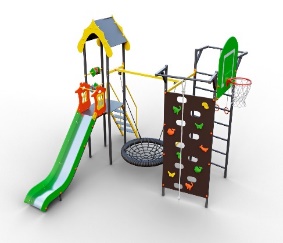 1 шт2Дитяча карусель з сидіннями  великаКарусель являє собою круглу платформу встановлену на жорстко закріпленому вертикальному   валу і обертаєся  навколо нього.Каркас каруселі складається з центральної вісі виконаної з труби діаметром не менше ніж 127 мм. До центральної вісі по колу приєднано шість труб діаметром не менше ніж 26.8 мм (товщина стінки 2.8 мм) з двома округлими місцями згинання. Вони виконують роль основи підлоги і поручнів, та з’єднані по колу перемичками з труби діаметром не менше ніж 26.8 мм (товщина стінки 2.8 мм). Також в каркас платформи входять кронштейни кріплення сидінь виготовлених з профільної труби розмірами не менше ніж 40х20 мм ( товщиною стінки 2 мм) та металевих пластин товщиною не менше ніж 4 мм. Карусель обладнана трьома двомісними сидіннями виконаних з фанери товщиною не менше ніж 15 мм. Покриття платформи складається з двох півкругів радіусом не менше ніж 720 мм вирізаних з фанери товщиною не менше ніж 15 мм. Карусель обертається на валу завдяки підшипникам: радіально-упорний – 7610, та радіальний – 180310. Підшипники захищені від попадання вологи металевою кришкою круглої форми товщиною метала не менше 3 мм.Вал виконаний з металевого круга діаметром не менше ніж 60мм. Для того щоб закріпити вал на закладній опорі, нижня частина валу приварена до пластини  розмірами не менше ніж 250х250 мм. товщиною метала не менше 8мм.Закладна опора  виготовлена з кутників розмірами не менше ніж 40х40 мм (товщиною стінки 3 мм) та металевих прутів діаметром  не менше ніж 14 мм.Для виготовлення каруселі використовується фанера загального призначення з зовнішніми шарами зі шпону листяних порід, підвищеної водостійкості марки ФСФ (для внутрішнього та зовнішнього використовування), яка відповідає вимогам ГОСТ .Всі вироби з фанери та деревини пофарбовані водорозчинною фарбою для дитячих майданчиків.Металеві елементи пофарбовані поліефірною фарбою.Всі кріпильні вироби, що використовуються в різьбових з’єднаннях виконані з нержавіючі або оцинковані сталі та мають захисні пластикові стакани та ковпачки.Спосіб встановлення забезпечує неможливість демонтажу (бетонування закладної  опори  на глибину не менше ніж 500 мм)Розміри встановленого виробу : висота від рівня землі Н= 740 мм, D=1732 мм.Гарантійний термін експлуатації 24 міс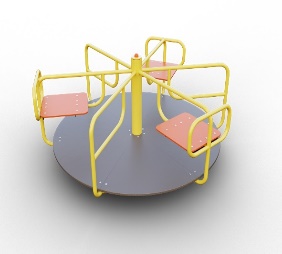 1шт3Гойдалка металеві на ланцюгах Розміри виробу : довжина не менше – 2547 мм. , ширина не менше 1426 мм.  висота(без урахування глибини бетонування)не менше - 1914 мм.                Гойдалка на ланцюгах призначена  для ігор дітей у віці від 3 до 12 років. До її складу входить: перекладина, боковини, а також сидіння. Гойдалка дозволяє одночасно грати 2 дітям.Дитяча гойдалка в своєму складі має не менше п’яти елементів. Дві боковини складаються з металевих труб, що з’єднані  перекладиною.  Гойдалка розроблена та виготовлена відповідно до європейських норм, зручні сидіння, з металевим каркасом, та виготовлені з вологостійкої фанери  1 сорту. Металеві труби використовуванні в конструкції відповідають ДСТУ та ГОСТ. Вологостійка фанера для комплексу СР\СР 1 сорту, покрита  ізолятором, що зупиняє просочування вологи, грунтом  та фарбою на водній основі, безпечною для дітей, виробництва компанії  «Remmers» (Німеччина)Металеві елементи пофарбовані  поліефірною фарбою по металу, стійкою до атмосферних опадів. Метизи, що використовуються, оцинковані, а також мають захисні пластикові стакани та ковпачки.Спосіб встановлення забезпечує неможливість демонтажу (бетонування каркасу гойдалки, та закладних). Гарантійний термін експлуатації 24 міс.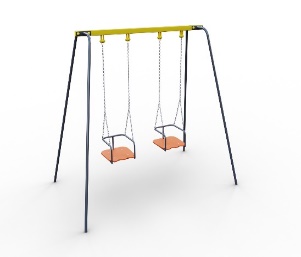 1шт4Турнік трирівневийДитячий спортивний комплекс, розроблено та виготовлено згідно з європейськими нормами, розрахований на не велику кількість дітей.  Призначений для занять фізкультурою на свіжому повітрі. На турніку можуть одночасно займатися 2-3 дитини.Дитячий комплекс поставляється в розібраному вигляді.Дозволяє обладнати спортивний майданчик для спільних занять фізкультурою дорослих і дітей. Дозволяє займатися, одночасно, трьом дітям. Обладнання розраховане на вагу людини до 80 кг. Металеві труби використовуванні в конструкції  відповідають ДСТУ та ГОСТ.Металеві елементи покрашені порошковою фарбою.Метизи, що використовуються, нержавіючі або оцинковані та мають захисні пластикові стакани та ковпачкиСпосіб встановлення забезпечує неможливість демонтажу (бетонування каркасу ігрових елементів, та закладних опорних брусів). Розміри виробу: довжина не менше - 2336 мм, ширина не менше - 1188 мм, висота (без урахування глибини бетонування) не менше - 1700 ммГарантійний термін експлуатації 24 міс.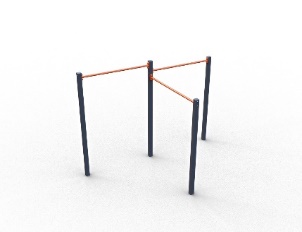 1шт5Гойдалка балансирХарактеристики: довжина: 2083мм, висота: 838 мм, ширина – 390 мм. Гойдалка балансир складається з нерухомої опори та балансира, який закріплений на опорі таким чином щоб він міг здійснювати обертальний рух в вертикальній площині.Опора балансиру являє собою каркас, який складається з двох зігнутих труб діаметром не менше 42.3 мм (товщиною стінки 2.8 мм), радіус згину  не більше ніж 130 мм, які з’єднані між собою металевими перемичками з труби діаметром не менше ніж 33.5 мм (товщиною стінки 2.8 мм). До опори  приварена вісь обертання виконана з труби діаметром не менше 26.8 мм (товщиною стінки 2.8 мм).На вісь обертання з обох боків одягнені втулки ковзання, виконані з труби діаметром не менше ніж 33.5 мм (товщиною стінки 2.8 мм). Втулки заварені з однієї сторони пластиною товщиною не менше ніж 3 мм, в якій  прорізаний отвір та вмонтована маслянка для періодичного змащування рухомого з’єднання виробу.До втулок, через кутники з розмірами не менше ніж 40х40х4 мм і довжиною не менше ніж 400 мм, кріпиться металевий каркас виконаний з профільної труби 40х20 мм (товщиною стінки 2мм). До каркасу кріпляться ручки для тримання зігнуті з труби діаметром не менше 21.3 мм (товщиною стінки 2.8 мм).Зверху на каркас кріпиться накладка розмінами не менше ніж 1992х220 мм вирізана з фанери товщиною не менше ніж 15мм. На каркасі встановлені спинки розмінами не менше ніж 350х340 мм вирізані з фанери товщиною не менше ніж 15мм.Для запобігання жорсткого зіткнення балансиру з землею, на кінцях балансиру до дошки прикріплені гумові амортизатори овальної форми, виготовлені з армованої резини товщиною не менше ніж 12 мм.Для виготовлення балансиру використовується фанера загального призначення з зовнішніми шарами зі шпону листяних порід, підвищеної водостійкості марки ФСФ (для внутрішнього та зовнішнього використовування), яка відповідає вимогам ГОСТ.Всі вироби з фанери та деревини  виготовлені з вологостійкої фанера 1 сорту, покриті ізолятором та двома шарами колорованого лаку на водній основі, безпечного для використання дітьми, екологічно чистим, виробництва компанії  «Remmers» (Німечина).Металеві елементи пофарбовані поліефірною фарбою.Всі кріпильні вироби, що використовуються в різьбових з’єднаннях виконані з нержавіючі або оцинковані сталі  та мають захисні пластикові стакани та ковпачки.Спосіб встановлення  забезпечує неможливість демонтажу (бетонування опори балансиру на глибину не менше ніж 500мм)Гарантійний термін експлуатації 24 міс. 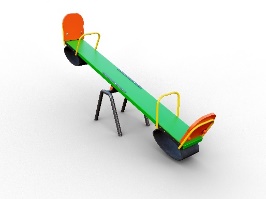 1шт1Гойдалка балансирХарактеристики: довжина: 2083мм, висота: 838 мм, ширина – 390 мм. Гойдалка балансир складається з нерухомої опори та балансира, який закріплений на опорі таким чином щоб він міг здійснювати обертальний рух в вертикальній площині.Опора балансиру являє собою каркас, який складається з двох зігнутих труб діаметром не менше 42.3 мм (товщиною стінки 2.8 мм), радіус згину  не більше ніж 130 мм, які з’єднані між собою металевими перемичками з труби діаметром не менше ніж 33.5 мм (товщиною стінки 2.8 мм). До опори  приварена вісь обертання виконана з труби діаметром не менше 26.8 мм (товщиною стінки 2.8 мм).На вісь обертання з обох боків одягнені втулки ковзання, виконані з труби діаметром не менше ніж 33.5 мм (товщиною стінки 2.8 мм). Втулки заварені з однієї сторони пластиною товщиною не менше ніж 3 мм, в якій  прорізаний отвір та вмонтована маслянка для періодичного змащування рухомого з’єднання виробу.До втулок, через кутники з розмірами не менше ніж 40х40х4 мм і довжиною не менше ніж 400 мм, кріпиться металевий каркас виконаний з профільної труби 40х20 мм (товщиною стінки 2мм). До каркасу кріпляться ручки для тримання зігнуті з труби діаметром не менше 21.3 мм (товщиною стінки 2.8 мм).Зверху на каркас кріпиться накладка розмінами не менше ніж 1992х220 мм вирізана з фанери товщиною не менше ніж 15мм. На каркасі встановлені спинки розмінами не менше ніж 350х340 мм вирізані з фанери товщиною не менше ніж 15мм.Для запобігання жорсткого зіткнення балансиру з землею, на кінцях балансиру до дошки прикріплені гумові амортизатори овальної форми, виготовлені з армованої резини товщиною не менше ніж 12 мм.Для виготовлення балансиру використовується фанера загального призначення з зовнішніми шарами зі шпону листяних порід, підвищеної водостійкості марки ФСФ (для внутрішнього та зовнішнього використовування), яка відповідає вимогам ГОСТ.Всі вироби з фанери та деревини  виготовлені з вологостійкої фанера 1 сорту, покриті ізолятором та двома шарами колорованого лаку на водній основі, безпечного для використання дітьми, екологічно чистим, виробництва компанії  «Remmers» (Німечина).Металеві елементи пофарбовані поліефірною фарбою.Всі кріпильні вироби, що використовуються в різьбових з’єднаннях виконані з нержавіючі або оцинковані сталі  та мають захисні пластикові стакани та ковпачки.Спосіб встановлення  забезпечує неможливість демонтажу (бетонування опори балансиру на глибину не менше ніж 500мм)Гарантійний термін експлуатації 24 міс. 1шт2Карусель з кермом Дитячий ігровий комплекс виготовлений згідно з європейськими нормами, має зручні ручки, що дозволить дитині безпечно крутиться. Карусель призначена для активних ігор дітей у віці від 3 до 12 років. Дозволяє одночасно грати 4 дітям.Комплект каруселі з кермом К002 складається з каркаса, валу, закладної та кришки з кермом.Обладнання розраховане на дитину від 3 до 12 років, вагою до 60 кг.Металеві труби відповідають ДСТУ та ГОСТ, вал являє собою цільний стальний прут діаметром не менше 50 мм, та довжиною не менше 630 мм. Металеві елементи пофарбовані порошковою фарбою.Вологостійка фанера для комплексу СР\СР 1 сорту, покрита  ізолятором, що зупиняє просочування вологи, грунтом  та фарбою на водній основі, безпечною для дітей, виробництва компанії  «Remmers» (Німеччина)Метизи, що використовуються, нержавіючі або оцинковані та мають захисні пластикові стакани та ковпачкиСпосіб встановлення забезпечує неможливість демонтажу (бетонування закладних).Розміри виробу: довжина не менше - 1712 мм, ширина не менше - 1712 мм, висота (без урахування глибини бетонування) не менше - 920 ммГарантійний термін експлуатації 24 міс.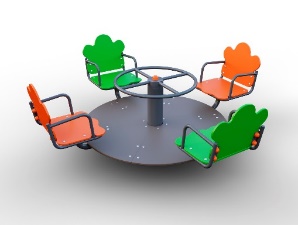 1 шт3Гойдалка металеві на ланцюгах Розміри виробу : довжина не менше – 2547 мм. , ширина не менше 1426 мм.  висота(без урахування глибини бетонування)не менше - 1914 мм.                Гойдалка на ланцюгах призначена  для ігор дітей у віці від 3 до 12 років. До її складу входить: перекладина, боковини, а також сидіння. Гойдалка дозволяє одночасно грати 2 дітям. Дитяча гойдалка в своєму складі має не менше п’яти елементів. Дві боковини складаються з металевих труб, що з’єднані  перекладиною.  Гойдалка розроблена та виготовлена відповідно до європейських норм, зручні сидіння, з металевим каркасом, та виготовлені з вологостійкої фанери  1 сорту. Металеві труби використовуванні в конструкції відповідають ДСТУ та ГОСТ. Вологостійка фанера для комплексу СР\СР 1 сорту, покрита  ізолятором, що зупиняє просочування вологи, грунтом  та фарбою на водній основі, безпечною для дітей, виробництва компанії  «Remmers» (Німеччина)Металеві елементи пофарбовані  поліефірною фарбою по металу, стійкою до атмосферних опадів. Метизи, що використовуються, оцинковані, а також мають захисні пластикові стакани та ковпачки.Спосіб встановлення забезпечує неможливість демонтажу (бетонування каркасу гойдалки, та закладних). Гарантійний термін експлуатації 24 міс.1шт4Грибки гімнастичніДитячий спортивний комплекс, розроблено та виготовлено згідно з європейськими нормами, розрахований на не велику кількість дітей. Грибки гімнастичні S009 призначені для занять фізкультурою на свіжому повітрі. Грибки гімнастичні можуть використовувати як дорослі так і діти. Може одночасно займатися 2-3 людини.Дитячий комплекс  поставляється в зібраному вигляді, грибки  виготовленні з вологостійкої фанери 1 сорту.Дозволяє обладнати спортивний майданчик для спільних занять фізкультурою дорослих і дітей.Обладнання розраховане на вагу людини до 80 кг. Металеві труби використані в конструкції відповідають ДСТУ та ГОСТ. Металеві елементи пофарбовані поліефірною фарбою.Вологостійка фанера для комплексу СР\СР 1 сорту, покрита  ізолятором, що зупиняє просочування вологи, грунтом  та фарбою на водній основі, безпечною для дітей, виробництва компанії  «Remmers» (Німеччина)Метизи, що використовуються, нержавіючі або оцинковані та мають захисні пластикові стакани та ковпачкиСпосіб встановлення забезпечує неможливість демонтажу (бетонування закладних).Спосіб встановлення забезпечує неможливість демонтажу (бетонування каркасу ігрових елементів, та закладних опорних брусів). Розміри виробу: довжина не менше - 2740 мм, ширина не менше - 340 мм, висота (без урахування глибини бетонування) не менше - 461 ммГарантійний термін експлуатації 24 міс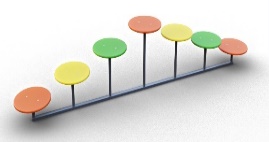 1 шт5Дитяча пісочниця з сидіннями MP005Пісочниця збирається в квадратну конструкцію за допомогою кутників розміром не менше  40х40х3 мм на болтових з’єднаннях. Внутрішній розмір пісочниці  не менше 1500х1500х300 мм, зовнішній розмір пісочниці з  в зібраному вигляді  не менше 1550х1550х300мм. Для зручності, по кутах пісочниці встановлені круглі сидіння.Бокові дошки пісочниці виготовлені з деревини, товщиною  не менше ніж 25мм.   Усі елементи покриті  ізолятором, що зупиняє просочування вологи та двома слоями колорованого лаку на водній основі, безпечним для дітей, виробництва компанії  «Ilva» (Італія)Метизи, що використовуються, нержавіючі або оцинковані захищені пластиковими стаканами та ковпачками, що не становлять безпеку для користувачів.Спосіб встановлення забезпечує  неможливість демонтажу обладнання та   виконується шляхом бетонування закладних, на яких зібрана пісочниця та дашок.Гарантійний термін експлуатації 24 міс.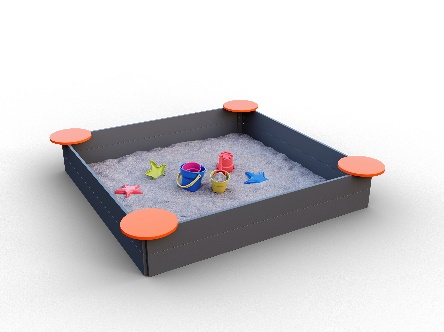 шт№Назва товаруОдиниця виміруКількістьМісце поставки товару1Дитячий ігровий майданчик в комплекті для ЗОШ І-ІІІ ст. с. Садки (Дитячий спортивний комплекс – 1 шт, гойдалка – балансир – 1 шт, карусель з сидінням велика – 1 шт, гойдалка подвійна на ланцюгах – 1 шт, турнік трьохрівневий дитячий – 1 шт)Комплект1с.Садки, вул. Шкільна 3 Чортківський район, Тернопільська область,486222Дитячий ігровий майданчик в комплекті для КУ ЗДО «Пролісок» с. Садки (Гойдалка – балансир – 1 шт, карусель з кермом – 1 шт, гойдкалка подвійна на ланцюгах – 1 шт, грибочки гімнастичні – 1шт, пісочниця із сидінням – 1шт)Комплект1с.Садки, вул. Лесі Українки 43, Чортківський район, Тернопільська область, 48622ПРОДАВЕЦЬ:ПОКУПЕЦЬ:Управління освіти, культури, молоді і спорту Товстенської селищної ради48630, Тернопільська область,  Чортківський район,  смт.Товсте,вул. Українська, буд. 84р/р UA _______________________________ в Державній казначейській службі Україним. КиєваКод ЄДРПОУ 44283650МФО 820172Начальник управління______________________ Михайло ПАЛЮХ№НазваКількістьЦіна одиниці без ПДВ (грн.)Сума без ПДВ (грн.)1.2.Разом без ПДВ: ПДВ: Всього з ПДВ: ПРОДАВЕЦЬ:  ПОКУПЕЦЬ:Управління освіти, культури, молоді і спорту Товстенської селищної ради48630, Тернопільська область,  Чортківський район,  смт.Товсте,вул. Українська, буд. 84р/р UA 858201720344201012105184943 в Державній казначейській службі Україним. КиєваКод ЄДРПОУ 44283650МФО 820172Начальник управління______________________ Михайло ПАЛЮХ№Назва товаруОдиниця виміруОдиниця виміруКількістьМісце поставки товару1Дитячий ігровий майданчик в комплекті для ЗОШ І-ІІІ ст. с. Садки (Дитячий спортивний комплекс – 1 шт, гойдалка – балансир – 1 шт, карусель з сидінням велика – 1 шт, гойдалка подвійна на ланцюгах – 1 шт, турнік трьохрівневий дитячий – 1 шт)КомплектКомплект1с.Садки, вул. Шкільна 3 Чортківський район, Тернопільська область,486222Дитячий ігровий майданчик в комплекті для КУ ЗДО «Пролісок» с. Садки (Гойдалка – балансир – 1 шт, карусель з кермом – 1 шт, гойдалка подвійна на ланцюгах – 1 шт, грибочки гімнастичні – 1шт, пісочниця із сидінням – 1шт)КомплектКомплект1с.Садки, вул. Лесі Українки 43, Чортківський район, Тернопільська область, 48622ПРОДАВЕЦЬ:ПРОДАВЕЦЬ:ПРОДАВЕЦЬ:ПРОДАВЕЦЬ:  ПОКУПЕЦЬ:  ПОКУПЕЦЬ:  ПОКУПЕЦЬ:Управління освіти, культури, молоді і спорту Товстенської селищної радиУправління освіти, культури, молоді і спорту Товстенської селищної радиУправління освіти, культури, молоді і спорту Товстенської селищної ради48630, Тернопільська область,  Чортківський район,  смт.Товсте,вул. Українська, буд. 84р/р UA ______________________________ в Державній казначейській службі Україним. КиєваКод ЄДРПОУ 4428365048630, Тернопільська область,  Чортківський район,  смт.Товсте,вул. Українська, буд. 84р/р UA ______________________________ в Державній казначейській службі Україним. КиєваКод ЄДРПОУ 4428365048630, Тернопільська область,  Чортківський район,  смт.Товсте,вул. Українська, буд. 84р/р UA ______________________________ в Державній казначейській службі Україним. КиєваКод ЄДРПОУ 44283650МФО 820172МФО 820172МФО 820172Начальник управлінняНачальник управлінняНачальник управління______________________ Михайло ПАЛЮХ______________________ Михайло ПАЛЮХ______________________ Михайло ПАЛЮХ№п/пНайменування товару    Од. вим.КількістьЦіна за од. без ПДВ (грн.)Ціна  всього без ПДВ (грн.)Всього без ПДВ*Всього без ПДВ*Всього з ПДВ*Всього з ПДВ*